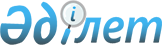 Ақпараттық технологиялар саласындағы мемлекеттік қызмет стандарттарын бекіту және Қазақстан Республикасы Үкіметінің "Жеке және заңды тұлғаларға көрсетілетін мемлекеттік қызметтердің тізілімін бекіту туралы" 2010 жылғы 20 шілдедегі № 745 және "Мемлекеттік ақпараттық жүйелерді және мемлекеттік ақпараттық жүйелермен интеграцияланатын мемлекеттік емес ақпараттық жүйелерді олардың ақпараттық қауіпсіздік талаптарына және Қазақстан Республикасының аумағында қабылданған стандарттарға сәйкестігіне аттестаттау жүргізу ережесін бекіту туралы" 2009 жылғы 30 желтоқсандағы № 2280 қаулыларына өзгерістер енгізу туралы
					
			Күшін жойған
			
			
		
					Қазақстан Республикасы Үкіметінің 2012 жылғы 25 қыркүйектегі № 1241 Қаулысы. Күші жойылды - Қазақстан Республикасы Үкіметінің 2016 жылғы 23 мамырдағы № 298 қаулысымен      Ескерту. Күші жойылды - ҚР Үкіметінің 23.05.2016 № 298 (алғашқы ресми жарияланған күнінен кейін күнтізбелік он күн өткен соң қолданысқа енгізіледі) қаулысымен.      Ескерту. 2-тармақтың 2) тармақшасын қоспағанда, қаулының күші жойылды - ҚР Үкіметінің 19.06.2014 № 676 қаулысымен (алғашқы ресми жарияланған күнінен кейін күнтiзбелiк он күн өткен соң қолданысқа енгізіледі).

      2) «Мемлекеттік ақпараттық жүйелерді және мемлекеттік ақпараттық жүйелермен интеграцияланатын мемлекеттік емес ақпараттық жүйелерді олардың ақпараттық қауіпсіздік талаптарына және Қазақстан Республикасының аумағында қабылданған стандарттарға сәйкестігіне аттестаттау жүргізу ережесін бекіту туралы» Қазақстан Республикасы Үкіметінің 2009 жылғы 30 желтоқсандағы № 2280 қаулысына (Қазақстан Республикасының ПҮАЖ-ы, 2010 ж., № 4, 39-құжат):



      көрсетілген қаулымен бекітілген Мемлекеттік ақпараттық жүйелерді және мемлекеттік ақпараттық жүйелермен интеграцияланатын мемлекеттік емес ақпараттық жүйелерді олардың ақпараттық қауіпсіздік талаптарына және Қазақстан Республикасының аумағында қабылданған стандарттарға сәйкестігіне аттестаттау жүргізу ережесінде:



      10-тармақта:



      2) тармақша мынадай редакцияда жазылсын:



      «2) уәкілетті орган өтінішті алған сәттен бастап күнтізбелік екі күн ішінде өтініштің және өтінішке қоса берілген құжаттардың осы Ережеде белгіленген нысан мен жинақтылыққа қойылатын талаптарға сәйкестігін тексеруді жүзеге асырады;»;



      4) тармақша мынадай редакцияда жазылсын:



      «4) АЖ-ға аттестаттау жүргізуге өтінімді алғаннан кейін уәкілетті ұйым күнтізбелік бір күн ішінде өтініш берушіге аттестаттық тексеру бойынша қызмет көрсету шартының, ақпараттық қауіпсіздікті қамтамасыз ету жөніндегі бірлескен жұмыстарды орындау шартының және ақпараттық жүйелерде ақпаратты криптографиялық қорғау құралдары болған кезде немесе қажет болған жағдайда бірлескен құпия жұмыстарды орындау шартының екі данасын жібереді. Өтініш беруші жоғарыда көрсетілген шарттардың екі данасын алғаннан соң, күнтізбелік үш күн ішінде оған қол қояды және әрбір шарттың бір-бір данасын уәкілетті ұйымға қайтарады;»;



      8) тармақша мынадай редакцияда жазылсын:



      «8) аттестаттық тексеру мерзімі аттестаттық тексеру жүргізуге шарт жасалған сәттен бастап күнтізбелік жиырма бір күннен аспауы тиіс. Егер аттестатталатын АЖ құрылымына АЖ-ның ведомостволық немесе өңірлік құрамдастары енгізілген жағдайда, уәкілетті ұйым белгіленген мерзімді сақтаудың мүмкін болмау себептерін баяндай отырып, аттестаттық тексеру мерзімін ұзарту туралы өтінішпен уәкілетті органға жүгінеді. Уәкілетті орган аттестаттық тексеру мерзімін күнтізбелік он жеті күннен аспайтын мерзімге ұзарту туралы шешім қабылдайды, бұл туралы өтініш берушіге күнтізбелік бір күн ішінде хабарланады;»;



      10) тармақша мынадай редакцияда жазылсын:



      «10) уәкілетті орган актіні алған сәттен бастап күнтізбелік екі күн ішінде Комиссия шақырады және актіні Комиссияның қарауына береді;»;



      12) және 13) тармақшалар мынадай редакцияда жазылсын:



      «12) Комиссия хаттамасының негiзiнде және актiнi ескере отырып, уәкiлеттi орган күнтізбелік бір күн iшiнде мынадай шешімдердің бірін қабылдайды:



      аттестатты беру немесе беруден бас тарту туралы (аттестат беруден бас тарту туралы шешім актіде көрсетілген Қазақстан Республикасының аумағында қабылданған ақпараттық қауіпсіздік саласындағы стандарттардың талаптарына сәйкессіздіктер негізінде қабылданады);



      өтініш берушінің анықталған сәйкессіздіктерді жоюы туралы (бұл шешім АЖ-ны аттестаттауды жүргізу өтініміне көп дегенде бір рет қабылдануы тиіс) шешімнің көшірмесі өтініш берушіге жіберіледі.



      13) егер Комиссия анықталған сәйкессіздіктерді жою туралы шешім қабылдаған жағдайда, мемлекеттік қызметті көрсету мерзімі аттестациялық тексеріс кезінде анықталған сәйкессіздіктердің жойылғандығы туралы уәкілетті органды хабардар еткенге дейін тоқтатылады. Өтініш беруші шешімнің көшірмесін алған сәттен бастап жиырма жұмыс күні ішінде анықталған сәйкессіздіктерді жояды және олардың жойылғаны туралы уәкілетті органды хабардар етеді, осыдан кейін уәкілетті орган күнтізбелік бір күн ішінде АЖ-ға қосымша аттестаттық тексеру жүргізу қажеттілігі туралы уәкілетті ұйымға хабарлайды. АЖ-ны қосымша тексеру мерзімі уәкілетті органнан хабарлама алған күннен бастап күнтізбелік сегіз күннен аспауы тиіс;».

      Ескерту. 2-тармаққа өзгеріс енгізілді - ҚР Үкіметінің 18.09.2013 № 983 қаулысымен (алғашқы ресми жарияланған күнінен бастап қолданысқа енгізіледі).
					© 2012. Қазақстан Республикасы Әділет министрлігінің «Қазақстан Республикасының Заңнама және құқықтық ақпарат институты» ШЖҚ РМК
				      Қазақстан Республикасының 2008 жылғы 4 желтоқсандағы Бюджет кодексінің 34-бабының 2-тармағына және «Әкімшілік рәсімдер туралы» Қазақстан Республикасының 2000 жылғы 27 қарашадағы Заңының 9-1-бабына және «Ақпараттандыру туралы» Қазақстан Республикасының 2007 жылғы 11 қаңтардағы Заңының 6-бабының 2), 3) тармақшаларына, 29-тармағына сәйкес Қазақстан Республикасының Үкіметі ҚАУЛЫ ЕТЕДІ:

      1. Қоса беріліп отырған:

      1) «Куәландырушы орталықтарды аккредиттеу» мемлекеттік қызмет стандарты;

      2) «Мемлекеттік ақпараттық жүйелерді және мемлекеттік ақпараттық жүйелермен интеграцияланатын мемлекеттік емес ақпараттық жүйелерді олардың ақпараттық қауіпсіздік талаптарына және Қазақстан Республикасының аумағында қабылданған стандарттарға сәйкестігіне аттестаттау» мемлекеттік қызмет стандарты;

      3) «Қазақстан Республикасының Ұлттық куәландырушы орталығының тіркеу куәліктерін беру және кері қайтарып алу» мемлекеттік қызмет стандарты бекітілсін.

      2. Қазақстан Республикасы Үкіметінің кейбір шешімдеріне мынадай өзгерістер енгізілсін:

      1) күші жойылды - ҚР Үкіметінің 18.09.2013 № 983 қаулысымен (алғашқы ресми жарияланған күнінен бастап қолданысқа енгізіледі).      3. Осы қаулы алғашқы ресми жарияланған күнінен бастап күнтізбелік он күн өткен соң қолданысқа енгізіледі.      Қазақстан Республикасының

      Премьер-Министрі                           С. АхметовҚазақстан Республикасы  

Үкіметінің        

2012 жылғы 25 қыркүйектегі

№ 1241 қаулысымен    

бекітілген         «Куәландырушы орталықтарды аккредиттеу» мемлекеттік қызмет

стандарты 1. Жалпы ережелер      1. «Куәландырушы орталықтарды аккредиттеу» мемлекеттік қызмет Қазақстан Республикасы Көлік және коммуникация министрлігінің Байланыс және ақпараттандыру комитеті (бұдан әрі - уәкілетті орган) мынадай мекенжай бойынша көрсетіледі: 010000, Астана қаласы, Орынбор көшесі, 8 үй, «Министрліктер үйі» әкімшілік ғимараты, 14-ші кіреберіс, № А757 кабинет.

      2. Көрсетілетін мемлекеттік қызметтің нысаны: автоматтандырылмаған.

      3. Мемлекеттік қызмет «Электрондық құжат және электрондық цифрлық қолтаңба туралы» Қазақстан Республикасының 2003 жылғы 7 қаңтардағы Заңының 1-бабының 2) тармақшасы және Қазақстан Республикасы Үкіметінің 2010 жылғы 19 қарашадағы № 1222 қаулысымен бекітілген Куәландырушы орталықтарды аккредиттеуді жүргізудің қағидаcы негізінде көрсетіледі.

      4. Мемлекеттік қызмет туралы ақпарат:

      1) Қазақстан Республикасы Көлік және коммуникация министрлігінің (бұдан әрі – Министрлік) интернет-ресурсында www.mtk.gov.kz мекенжайы бойынша;

      2) уәкілетті органдағы стенділерде орналасқан.

      5. Көрсетілетін мемлекеттік қызметтің нәтижесі куәландырушы орталықты аккредиттеу және қағаз тасығышта куәландырушы орталықты аккредиттеу туралы куәлікті (бұдан әрі – куәлік) не қызмет көрсетуден бас тарту туралы қағаз тасығыштағы дәлелді жауап беру болып табылады.

      6. Мемлекеттік қызмет Қазақстан Республикасының заңды тұлғаларына (бұдан әрі – мемлекеттiк қызметтi алушы) көрсетіледі.

      7. Мемлекеттік қызметті көрсету мерзімдері:

      1) Осы Стандарттың 11-тармағына сәйкес құжаттардың толық пакетін уәкілетті органға мемлекеттiк қызметтi алушы берген сәттен бастап күнтізбелік отыз күннен аспайды;

      Өтінішті қараудың мерзімі тексеру үшін куәландырушы орталыққа комиссия қайта шыққан жағдайда күнтізбелік отыз күнге ұзартылуы мүмкін, бұл туралы қарау мерзімі ұзартылған сәттен бастап үш жұмыс күн ішінде мемлекеттiк қызметтi алушыға хабарланады. Уәкілетті орган мерзімді ұзартудың себебін көрсете отырып, мемлекеттiк қызметтi алушыға дәлелді хат жібереді.

      2) мемлекеттiк қызметтi алушы өтініш білдірген күні сол жерде көрсетілетін мемлекеттік қызметті алғанға дейін рұқсат етілген ең көп күту уақыты – 40 минуттан аспайды;

      3) өтініш білдірген күні мемлекеттiк қызметтi алушыға қызмет көрсетудің рұқсат етілген ең көп уақыты - 30 минуттан аспайды.

      8. Мемлекеттік қызмет тегін көрсетіледі.

      9. Уәкілетті органның жұмыс кестесі: демалыс және мереке күндерінен басқа дүйсенбiден бастап жұма аралығында сағат 09.00-ден 18.30-ға дейін, түскі үзіліс сағат 13.00-ден 14.30-ға дейін.

      Мемлекеттік қызмет алдын ала жазылмай және жедел қызмет көрсетусіз кезек түрінде жүзеге асырылады.

      10. Мемлекеттік қызмет көрсету уәкілетті органның ғимаратында мынадай мекенжай бойынша: 010000, Астана қаласы, Орынбор көшесі, 8 үй, «Министрліктер үйі» әкімшілік ғимараты, 14-ші кіреберіс, № А757 кабинетте жүзеге асырылады. Ғимарат дене мүмкіндіктері шектеулі адамдардың қолжетімділігіне арналған пандустармен және лифттерге кірумен жабдықталған, нормативтік құқықтық актілерден үзінділер (көшірмелер), қажетті құжаттардың тізбесімен және оларды толтырудың үлгілері бар стендтермен жабдықталған күту және құжаттарды толтыру үшін орындар бар, өртке қарсы қауіпсіздік шаралары қолданылған.

      Жеке тұлғаларға мемлекеттік қызмет көрсетудің сапасына талдау жүргізу, жұмысты одан әрі жетілдіру үшін қоғамдық пікірді зерделеу мақсатында уәкілетті органда жеке және заңды тұлғалар үшін Шағымдар мен ұсыныстар кітабы жүргізіледі. 2. Мемлекеттік қызмет көрсету тәртібі      11. Мемлекеттік қызметті алу үшін мемлекеттiк қызметтiң алушы немесе сенімхат бойынша оның уәкілетті өкілі мыналарды ұсынады:

      1) осы Стандартқа 1-қосымшаға сәйкес аккредиттеу туралы куәлік беруге өтінішті;

      2) заңды тұлғаны мемлекеттік тіркеу (қайта тіркеу) туралы анықтаманың не куәліктің көшірмесін;

      3) еркін таратылмайтын пайдаланылатын бағдарламалық құралдарға лицензиялардың және/немесе сертификаттардың көшірмелерін, сондай-ақ өзімен әзірлеген жағдайда авторлық құқықты растайтын құжаттарды;

      4) мемлекеттік ақпараттық жүйелермен аккредиттелетін куәландырушы орталықты интеграцияланған жағдайда куәландырушы орталықтың ақпараттық қауіпсіздік талаптарына және Қазақстан Республикасының аумағында қабылданған стандарттарға сәйкестігі аттестатын;

      5) мемлекеттiк қызметтi алушы бекіткен куәландырушы орталықтың модульдерінің (құрауыш) өзара іс-қимылының схемасын және криптографиялық түрлендіру алгоритмдері туралы деректермен және электрондық қолтаңбаны қалыптастыру процесін іске асыру жөніндегі басқа да негізгі деректер (негізгі талаптар) және жекелеген параметрлерге және куәландырушы орталыққа қойылатын талаптармен бірге электрондық цифрлық қолтаңбаның схемасын;

      6) мыналарды:

      куәландырушы орталықтың ақпараттық қауіпсіздік саясатын;

      куәландырушы орталық қызметінің регламентін немесе қағидаларын;

      куәландырушы орталық туралы ережені;

      штаттан тыс, дағдарысты жағдайларда өтініш берушінің атынан куәландырушы орталықтың тіркеу куәліктерін сүйемелдеу, әкімшілендіру, шығару жөніндегі жұмыстарға тікелей қатысып, жұмыстарды жүзеге асыратын жұмыскерлердің іс-қимылы жөніндегі нұсқаулықты;

      куәландырушы орталықтың ақпараттық ресурстарын резервтік көшіру туралы нұсқаулықты;

      куәландырушы орталықтың бағдарламалық қамтамасыз етуін орнату және баптау жөніндегі нұсқаулықты;

      7) осы куәландырушы орталықта және оны пайдаланушылар қолданатын ҚР СТ 1073-2007 бойынша ақпаратты криптографиялық қорғаудың пайдаланылатын құралдарына сәйкестік сертификатын береді.

      Куәландырушы орталық қызметінің регламенті мен қағидалары куәландырушы орталықтың барлық ұсынатын сервистерін сипаттауы тиіс.

      Тіркеу куәліктерін қолдану саясаты тіркеу куәліктерінің қолданылу саласын, олардың құрылымын және тіршілік циклін сипаттауы тиіс.

      Ескерту. 11-тармаққа өзгеріс енгізілді - ҚР Үкіметінің 21.05.2013 № 507 қаулысымен (алғашқы ресми жарияланған күнінен бастап күнтізбелік он күн өткен соң қолданысқа енгізіледі).

      12. Белгіленген үлгідегі өтініштің нысанын уәкілетті органның қызметкері мына мекенжай бойынша: 010000, Астана қаласы, Орынбор көшесі, 8 үй, «Министрліктер үйі» әкімшілік ғимараты, 14-ші кіреберіс, № А757 кабинетте береді, сондай-ақ өтініштердің нысаны мен оларды толтыру жөніндегі түсініктемелер www.mtk.gov.kz интернет-ресурсында орналастырылған.

      13. Құжаттарды қабылдауды уәкілетті орган кеңсесінің қызметкерлері мынадай мекенжай бойынша жүзеге асырады: 010000, Астана қаласы, Орынбор көшесі, 8 үй, «Министрліктер үйі» әкімшілік ғимараты, 14-ші кіреберіс, № А746 кабинет, телефон: (87172) 74-03-64.

      14. Уәкілетті орган құжаттарды қабылдаған кезде мемлекеттiк қызметтi алушыға:

      1) сұрау салудың нөмірі мен қабылдау күнін;

      2) сұрау салынып отырған мемлекеттік қызметтің түрін;

      3) қоса беріліп отырған құжаттардың саны мен атауларын;

      4) құжаттардың берілетін күні (уақыт) мен орнын;

      5) құжаттарды ресімдеуге өтінішті қабылдаған уәкілетті органның лауазымды адамының тегін, атын, әкесінің атын көрсете отырып, тиісті құжаттарды қабылдағаны туралы қолхат беріледі.

      15. Куәландырушы орталықты аккредиттеу туралы куәлікті уәкілетті орган кеңсесінің қызметкері мемлекеттiк қызметтiң алушыға куәландырушы орталықты аккредиттеу туралы куәлікті беру журналына жеке қол қойдырып береді немесе мемлекеттік қызмет нәтижесін мемлекеттiк қызметтi алушыға жеткізуді пошта немесе курьерлік қызметі жүзеге асырады.

      16. Уәкілетті орган құжаттарды алған сәттен бастап бес жұмыс күнінен аспайтын мерзімде ұсынылған құжаттардың толықтығын тексеруге міндетті. Ұсынылған құжаттардың толық емес фактілері анықталған жағдайда уәкілетті орган көрсетілген мерзімдерде жазбаша дәлелді жауап береді.

      Егер:

      1) мемлекеттiк қызметтi алушы осы Стандарттың 11-тармағына сәйкес қажетті құжаттарды ұсынбаса;

      2) дұрыс ақпарат ұсынбаса мемлекеттік қызмет көрсетуден бас тартуға негіз болып табылады. 3. Жұмыс қағидаты      17. Мемлекеттiк қызметтi алушыға қатысы бойынша уәкілетті органның қызметі мынадай қағидаттарға негізделеді:

      1) адамның конституциялық құқықтары мен бостандықтарын сақтау;

      2) қызметтік борышын атқару кезінде заңдылықты сақтау;

      3) мемлекеттiк қызметтi алушылармен жұмыс кезінде сыпайылық;

      4) көрсетілетін мемлекеттік қызмет туралы жеткілікті ақпаратты беру;

      5) өтініштерді қараған кезде лауазымды тұлғалар қызметінің ашықтығы;

      6) мемлекеттiк қызметтi алушы құжаттарының сақталуын қамтамасыз ету;

      7) мемлекеттiк қызметтi алушы құжаттарының мазмұны туралы ақпаратты қорғау және оның құпиялығы. 4. Жұмыс нәтижелері      18. Мемлекеттiк қызметтi алушыларға мемлекеттік қызметті көрсетудің нәтижелері осы Стандартқа 2-қосымшаға сәйкес сапа және тиімділік көрсеткіштерімен өлшенеді.

      19. Уәкілетті органның жұмысы бағаланатын мемлекеттік қызметтің сапасы мен тиімділігі көрсеткіштерінің нысаналы мәндері жыл сайын Қазақстан Республикасы Көлік және коммуникация министрінің бұйрығымен бекітіледі. 5. Шағымдану тәртібі      20. Мемлекеттік қызметті ұсынудың сапасы бойынша наразылық болған жағдайда лауазымды тұлғалардың әрекеттеріне (әрекетсіздіктеріне) шағымдану тәртібін уәкілетті орган кеңсесінің қызметкерлері мынадай мекенжай бойынша түсіндіреді: 010000, Астана қаласы, Орынбор көшесі, 8 үй, «Министрліктер үйі» әкімшілік ғимараты, 14-ші кіреберіс, электрондық поштаның мекенжайы: kсi@mtc.gov.kz., № А757 кабинет, телефон (87172) 74-06-85.

      21. Уәкілетті орган көрсететін мемлекеттік қызметтің нәтижелерімен келіспеген жағдайда, шағымдар:

      1) Министрліктің Байланыс және ақпараттандыру комитеті төрағасының атына мынадай мекенжай бойынша: 010000, Астана қаласы, Орынбор көшесі, 8 үй, «Министрліктер үйі» әкімшілік ғимараты, 14-ші кіреберіс, электрондық поштаның адресі: kсi@mtc.gov.kz., қабылдау бөлмесінің телефоны (8-7172)74-03-24;

      2) Министрліктің «сенім телефонына» (8-7172)-24-29-09 нөмірі бойынша;

      3) www.mtс.gov.kz интернет-ресурсының «сенім парағы» бөлімінде;

      4) Қазақстан Республикасы Көлік және коммуникация министрінің блогына (Министрліктің www.mtс.gov.kz мекенжайы бойынша «Көлік және коммуникация министрінің блогы» интернет-ресурсының беті);

      5) Министрліктің кеңсесіне жазбаша шағыммен мынадай мекенжайға: 010000, Астана қаласы, Қабанбай Батыр даңғылы, 32/1, электрондық поштаның адресі: mtc@mtc.gov.kz, телефон: (8-7172)-24-13-12 беріледі.

      Лауазымды тұлғаның жұмыс кестесі бес күндік жұмыс аптасын сағат 09.00-ден 18.30-ға дейін, түскі үзіліспен сағат 13.00-ден 14.30-ға дейін құрайды.

      22. Мемлекеттiк қызметтi алушының мемлекеттік қызметті көрсету кезінде дөрекі қызмет көрсетуіне шағымдар:

      1) Министрліктің Байланыс және ақпараттандыру комитеті төрағасының атына мынадай мекенжай бойынша: 010000, Астана қаласы, Орынбор көшесі, 8 үй, «Министрліктер үйі» әкімшілік ғимараты, 14-ші кіреберіс, электрондық поштаның мекенжайы: kсi@mtc.gov.kz., қабылдау бөлмесінің телефоны (8-7172)74-03-24;

      2) Министрліктің «сенім телефонына» (8-7172)-24-29-09 нөмірі бойынша;

      3) www.mtk.gov.kz интернет-ресурсының «сенім парағы» бөлімінде;

      4) Қазақстан Республикасы Көлік және коммуникация министрінің блогына (Министрліктің www.mtk.gov.kz адресі бойынша «Көлік және коммуникация министрінің блогы» интернет-ресурсының беті);

      5) Министрліктің кеңсесіне жазбаша шағыммен мынадай мекенжайға: 010000, Астана қаласы, Қабанбай Батыр даңғылы, 32/1, телефон: (8-7172)-24-13-12 беріледі.

      Лауазымды тұлғаның жұмыс кестесі бес күндік жұмыс аптасын сағат 09.00-ден 18.30-ға дейін, түскі үзіліспен сағат 13.00-ден 14.30-ға дейін құрайды.

      23. Көрсетілген мемлекеттік қызмет нәтижелерімен келіспеген жағдайда мемлекеттiк қызметтi алушының заңнамада белгіленген тәртіппен сотқа жүгінуге құқығы бар.

      24. Шағым шағымда қойылған мәселелерді шешу құзыретіне кіретін субъектіге немесе лауазымды адамның атына еркін нысанда жолданады.

      Шағымда тегі, аты, әкесінің аты (жеке басын куәландыратын құжат болған жағдайда), пошталық мекенжайы, күні көрсетіледі. Шағымға мемлекеттік қызметті алушы қол қояды. Шағым берген кезде субъектінің немесе қызметі, лауазымды тұлғаның тегі және әкесінің аты, кімге шағымдануда, өтініштің себебі және талаптар көрсетіледі.

      25. Қабылданған шағым жеке (заңды) тұлғалардың өтініштерін есепке алу журналында тіркеледі. Шағымның қабылданғанын растайтын құжат күні мен уақыты шағымды қабылдаған тұлғаның тегі мен аты-жөні, жасалған шағымға жауапты алу мерзімі мен орны және шағымды қарауға жауапты лауазымды адамның байланыс деректері көрсетілген талон болып табылады.

      26. Мемлекеттік қызмет туралы қосымша ақпаратты www.mtk.gov.kz интернет-ресурстарынан және Министрліктің (8-7172)-24-29-09 сенім телефоны бойынша алуға болады.«Куәландырушы орталықтарды аккредиттеу»

мемлекеттік қызмет стандартына    

1-қосымша                Куәландырушы орталықты аккредиттеу туралы куәлік беруге өтініш

_____________________________________________________________________

_____________________________________________________________________

(өтініш берушінің атауы, заңды мекенжайы, телефоны)

_____________________________________________________________________

(куәландырушы орталықтың атауы)аккредиттеу туралы куәлікті беруді сұрайды.Күні 20__ жылғы «___» ______________Басшы                                __________ _____________________

                                       (қолы)        (аты, тегі)      М.О.«Куәландырушы орталықтарды аккредиттеу»

мемлекеттік қызмет стандартына    

2-қосымша                Кесте. Сапа мен тиімділік көрсеткіштерінің мәніСапа мен тиімділік көрсеткіштеріКөрсеткіштің нормативтік мәніАлдағы жылғы көрсеткіштің нысаналы мәніЕсепті жылғы көрсеткіштің ағымдағы мәні12341. Уақтылығы1. Уақтылығы1. Уақтылығы1. Уақтылығы1.1. Құжатты тапсырған кезден бастап белгіленген мерзімде қызметті ұсыну жағдайларының %-ы (үлесі)2. Сапасы2. Сапасы2. Сапасы2. Сапасы2.1. Қызметті ұсыну процесінің сапасымен қанағаттандырылған тұтынушылардың %-ы (үлесі)3. Қолжетімділік3. Қолжетімділік3. Қолжетімділік3. Қолжетімділік3.1. Қызметті ұсынудың сапасымен және тәртібі туралы ақпаратпен қанағаттандырылған тұтынушылардың %-ы (үлесі)3.2. Олар туралы электрондық форматта ақпаратқа қолжетімді қызметтер %-ы (үлесі)4. Шағымдану үдерісі4. Шағымдану үдерісі4. Шағымдану үдерісі4. Шағымдану үдерісі4.1. Шағымданудың қолданыстағы тәртібімен қанағаттандырылған тұтынушылардың %-ы (үлесі)5. Сыпайылық5. Сыпайылық5. Сыпайылық5. Сыпайылық5.1.Персоналдың сыпайылығына қанағаттанған тұтынушылардың %-ы (үлесі)Қазақстан Республикасы  

Үкіметінің        

2012 жылғы 25 қыркүйектегі

№ 1241 қаулысымен     

бекітілген         «Мемлекеттік ақпараттық жүйелерді және мемлекеттік ақпараттық

жүйелермен интеграцияланатын мемлекеттік емес ақпараттық

жүйелерді олардың ақпараттық қауіпсіздік талаптарына және

Қазақстан Республикасының аумағында қабылданған стандарттарға

сәйкестігіне аттестаттау» мемлекеттік қызмет стандарты 1. Жалпы ережелер      1. «Мемлекеттік ақпараттық жүйелерді және мемлекеттік ақпараттық жүйелермен интеграцияланатын мемлекеттік емес ақпараттық жүйелерді олардың ақпараттық қауіпсіздік талаптарына және Қазақстан Республикасының аумағында қабылданған стандарттарға сәйкестігіне аттестаттау» мемлекеттік қызметін Қазақстан Республикасы Көлік және коммуникация министрлігі (бұдан әрі – уәкілетті орган), 010000, Астана қаласы, Орынбор көшесі, 8 үй, «Министрліктер үйі» әкімшілігі ғимараты, 14-кіреберіс мекенжайы бойынша көрсетеді.

      2. Мемлекеттік қызметті көрсету нысаны: автоматтандырылмаған.

      3. Мемлекеттік қызмет «Ақпараттандыру туралы» Қазақстан Республикасының 2007 жылғы 11 қаңтардағы Заңының 17-бабының 3-тармағы, Қазақстан Республикасы Үкіметінің 2009 жылғы 30 желтоқсандағы № 2280 қаулысымен бекітілген Мемлекеттік ақпараттық жүйелерді және мемлекеттік ақпараттық жүйелермен интеграцияланатын мемлекеттік емес ақпараттық жүйелерді ақпараттық қауіпсіздік талаптарына және Қазақстан Республикасының аумағында қабылданған стандарттарға сәйкестігіне аттестаттау жүргізу ережесі (бұдан әрі – Аттестаттау ережесі) негізінде жүзеге асырылады.

      4. Мемлекеттік қызмет туралы ақпарат www.mtc.gov.kz және www.ctsat.kz интернет-ресурстарында орналастырылады.

      5. Көрсетілетін қызметтің нәтижесі қағаз тасығышта ақпараттық қауіпсіздік талаптарына және Қазақстан Республикасының аумағындағы қабылданған стандарттарға сәйкестігіне ақпараттық жүйенің сәйкестік аттестаты (бұдан әрі – аттестат) немесе қағаздық тасығышта қызметті көрсетуден бас тарту туралы дәлелді жауап беру болып табылады.

      6. Мемлекеттік қызмет мемлекеттік ақпараттық жүйелердің немесе мемлекеттік ақпараттық жүйелермен интеграцияланатын мемлекеттік емес ақпараттық жүйелердің меншік иелері немесе иеленушілері болып табылатын жеке және заңды тұлғаларға (бұдан әрі – мемлекеттік қызметті алушы) көрсетіледі.

      7. Мемлекеттік қызмет көрсету мерзімдері:

      1) күнтізбелік 30 күннен аспайды, оның ішінде:

      уәкілетті орган күнтізбелік екі күн ішінде өтінімді және өтінімге қоса беріліп отырған құжаттарды осы стандарттың 11-тармағында белгіленген нысан мен жиынтығына сәйкестігіне тексеруді жүзеге асырады. Сәйкес келген жағдайда қоса беріліп отырған құжаттарымен өтінімді уәкілетті орган «Мемлекеттік техникалық қызмет» шаруашылық жүргізу құқығындағы республикалық мемлекеттік кәсіпорнына (бұдан әрі – уәкілетті ұйым) жібереді, басқа жағдайда өтінім қайтару себептері көрсете отырып, мемлекеттік қызметті алушыға қайтарылады;

      ақпараттық жүйені (бұдан әрі - АЖ) аттестаттауды жүргізуге өтінім алған сәттен бастап уәкілетті ұйым АЖ-ні аттестаттық тексеру бойынша қызмет көрсетуге арналған шарттың, ақпараттық қауіпсіздікті қамтамасыз ету жөніндегі бірлескен жұмыстарды орындауға арналған шарттың және ақпараттық жүйелерде ақпаратты қорғаудың криптографиялық құралдары болған кезде немесе қажет болған жағдайда аттестаттық тексеру жөнінде қызмет көрсету бойынша бірлескен құпия жұмыстарды орындауға арналған шарттың (бұдан әрі - шарттар) екі данасын мемлекеттік қызметті алушыға күнтізбелік бір күн ішінде жібереді.

      жоғарыда көрсетілген шарттардың екі данасын алған сәттен бастап мемлекеттік қызметті алушы күнтізбелік үш күн ішінде қол қойып, жоғарыдағы шарттардың бір данасын уәкілетті ұйымға қайтарады;

      аттестаттық тексеру бойынша қызмет көрсетуге арналған шарттар жасалған сәттен ол бойынша жұмыстар күнтізбелік жиырма бір күн ішінде жүргізіледі;

      АЖ аттестаттық тексеру қорытындылары туралы актіні (бұдан әрі – акт) алған сәттен бастап уәкілетті орган күнтізбелік екі күн ішінде аттестаттау Комиссиясын (бұдан әрі – Комиссия) шақырып, актіні Комиссияның қарауына жібереді;

      Комиссия хаттамасын алған сәттен бастап және актіні есепке ала отырып, уәкілетті орган күнтізбелік бір күн ішінде аттестатты беру немесе беруден бас тарту туралы шешім қабылдайды немесе мемлекеттік қызметті алушының анықталған сәйкессіздіктерді жоюы туралы шешім қабылдайды.

      2) мемлекеттік қызметті алушы өтініш берген күні сол жерде көрсетілетін мемлекеттік қызметті алуға дейін күтудің рұқсат етілетін ең көп уақыты (тіркеген, талон алған кезде, өтініш және электрондық сұрау салу берген сәттен бастап және тағы басқа) – 15 минут;

      3) өтініш беруші өтініш берген күні сол жерде көрсетілетін мемлекеттік қызметті алушыға қызмет көрсетудің рұқсат берілген ең көп уақыты – 15 минут;

      4) егер АЖ аттестатталатын құрылымы АЖ ведомстволық немесе өңірлік құрамдас бөліктерінен тұрса, уәкілетті ұйым белгіленген мерзімнің сақталуы мүмкін болмайтын себептерді баяндай отырып, АЖ аттестаттық тексерудің мерзімін ұзарту туралы уәкілетті органға өтінішпен жүгіне алады. Уәкілетті орган аттестаттық тексерудің мерзімін күнтізбелік он жеті күнге ұзарту туралы шешім қабылдайды, ол туралы мемлекеттік қызметті алушыны күнтізбелік бір күн ішінде хабарландырады.

      егер Комиссия анықталған сәйкессіздіктерді жою туралы шешім қабылдаған жағдайда, мемлекеттік қызметті көрсету мерзімі аттестациялық тексеріс кезінде анықталған сәйкессіздіктердің жойылғандығы туралы уәкілетті органды хабардар еткенге дейін тоқтатылады. Өтініш беруші шешімнің көшірмесін алған сәттен бастап жиырма жұмыс күн ішінде аттестаттық тексеруде анықталған сәйкессіздіктерді жояды және олардың жойылғаны туралы уәкілетті органды хабардар етеді, осыдан кейін уәкілетті орган күнтізбелік бір күн ішінде АЖ-ға қосымша аттестаттық тексеру жүргізу қажеттілігі туралы уәкілетті ұйымға хабарлайды. АЖ-ны қосымша тексеру мерзімі уәкілетті органнан хабарлама алған күннен бастап күнтізбелік сегіз күннен аспауы тиіс.

      АЖ қосымша аттестациялық тексерісінің қорытындыларының актісін алған сәттен бастап уәкілетті ұйым күнтізбелі екі күн ішінде аттестациялық комиссияны шақырады және актіні Комиссияның қарауына жібереді.

      Комиссия хаттамасын алған сәттен бастап және актiнi ескере отырып, уәкiлеттi орган бір күн iшiнде аттестатты беру немесе беруден бас тарту немесе мемлекеттік қызметті алушымен айқындалған сәйкессіздіктерді жоюы туралы шешім қабылдайды.

      Ескерту. 7-тармаққа өзгеріс енгізілді - ҚР Үкіметінің 21.05.2013 № 507 қаулысымен (алғашқы ресми жарияланған күнінен бастап күнтізбелік он күн өткен соң қолданысқа енгізіледі).

      8. Мемлекеттік қызмет ақылы түрде шарт арқылы көрсетіледі. Төлем «Мемлекеттік меншік туралы» Қазақстан Республикасының 2011 жылғы 1 наурыздағы Заңының 146-бабына сәйкес жүргізіледі. Қызметтің құны уәкілетті ұйым директорының бұйрығымен бекітіледі және уәкілетті органмен келісіледі. Мемлекеттік қызметтің құны туралы ақпарат www.ctsat.kz интернет-ресурсында немесе 010000, Астана қаласы, Жирентаев, 1/1 көшесі, 404 кабинет мекенжайы бойынша немесе 8 (7172) 74-03-54 телефонына хабарласу арқылы болады.

      Төлем тәсілі: қолма-қол ақшасыз. Мемлекеттік қызметтің құнын төлеу кезіндегі қажетті құжаттар: орындалған қызметтер актісі және шот-фактура.

      9. Уәкілетті органның жұмыс кестесі: демалыс пен мереке күндерінен басқа, дүйсенбіден бастап жұманы қоса алғанда, сағат 9.00-ден 18.30-ға дейін, түскі үзіліс сағат 13.00-ден 14.30-ға дейін.

      Мемлекеттік қызмет алдын ала жазылмай және жедел қызмет көрсетусіз, кезек тәртібімен көрсетіледі.

      10. Мемлекеттік қызметті көрсету уәкілетті органның ғимаратында жүзеге асырылады. Үй-жай пандустары бар кіретін есікпен, күту залымен жабдықталған, дене мүмкіндіктері шектеулі адамдарға арналған жағдайлар қарастырылған.

      Жеке тұлғаларға мемлекеттік қызмет көрсетудің сапасы бойынша талдау жүргізу, жұмысты одан әрі жетілдіру үшін қоғамдық пікірді зерделеу мақсатында уәкілетті органда жеке және заңды тұлғалар үшін шағымдар мен ұсыныстар кітабы жүргізіледі. 2. Мемлекеттік қызмет көрсету тәртібі      11. Мемлекеттік қызметті алу үшін мемлекеттік қызметті алушы немесе сенімхат бойынша оның уәкілетті өкілі мыналарды ұсынады:

      1) осы стандартқа 1-қосымшада белгіленген нысандағы, мемлекеттік қызметті алушы қол қойған және растаған өтінімді;

      2) мемлекеттік қызметті алушының қолымен расталған жеке басын куәландыратын құжаттың көшірмесі (жеке тұлғалар үшін);

      3) мемлекеттік қызметті алушының қолымен және мөрімен расталған құрылтай құжаттарының және заңды тұлғаны мемлекеттік тіркеу (қайта тіркеу) туралы анықтаманың не куәліктің көшірмелері (заңды тұлғалар үшін);

      4) мемлекеттік қызметті алушының қолымен және мөрімен расталған осы стандартқа 2-қосымшаға сәйкес құрамда аттестатталатын АЖ ақпараттық қауіпсіздігі бойынша нормативтік техникалық құжаттардың көшірмелері;

      5) осы стандартқа 3 және 4-қосымшаларға сәйкес нысан бойынша аттестатталатын АЖ құрамына кіретін техникалық және бағдарламалық құралдардың мемлекеттік қызметті алушы бекіткен тізбесі;

      6) өтiнiш берушi бекiткен, АЖ құрауыштарының өзара iс-қимылының функционалдық схемасы (жоспары), сондай-ақ интеграцияланатын АЖ құрауыштары (АЖ-ның физикалық және логикалық құрылымы, функционалдық схемаға түсіндірме жазба);

      7) АЖ-ға жобалық (бағдарламалық) және жоба алдындағы (техникалық-экономикалық негіздеме) құжаттама.

      Құжаттар қағаз тасығыштарда ұсынылады.

      Ескерту. 11-тармаққа өзгеріс енгізілді - ҚР Үкіметінің 21.05.2013 № 507 қаулысымен (алғашқы ресми жарияланған күнінен бастап күнтізбелік он күн өткен соң қолданысқа енгізіледі).

      12. Өтінім нысанын уәкілетті органнан немесе mtc.gov.kz, www.ctsat.kz интернет-ресурстарынан алуға болады.

      13. Құжаттарды қабылдауды уәкілетті органның кеңсесі, 010000, Астана қаласы, Қабанбай батыр, 32/1, мекенжайы бойынша жүзеге асырады.

      14. Уәкілетті орган құжаттарды қабылдаған кезде мемлекеттік қызметті алушыға құжаттарды қабылдау туралы мыналарды көрсете отырып қолхатты береді:

      1) өтінімді қабылдау нөмірі мен күні;

      2) сұрау салынатын мемлекеттік қызмет түрі;

      3) қоса беріліп отырған құжаттардың саны және атаулары;

      4) құжаттарды беру күні (уақыты) және орны;

      5) құжаттарды ресімдеуге өтінішті қабылдаған уәкілетті органның лауазымды адамының тегі, аты, әкесінің аты.

      15. Аттестат мемлекеттік қызметті алушыға қол қою арқылы тапсырылады.

      Бас тарту жағдайында тиiстi хат мемлекеттiк қызметтi алушыға ұсынылады және аттестатты беруден бас тарту журналында тiркеледi.

      16. Мемлекеттік қызметті ұсынудан бас тарту үшін негіз:

      1) мемлекеттік қызметті алушы осы стандарттың 11-тармағына сәйкес құжаттар бермеген жағдай;

      2) мемлекетті қызметті алушының АЖ Қазақстан Республикасының аумағында қабылданған ақпараттық қауіпсіздік саласындағы стандарттардың талаптарына сәйкес келмеген жағдай. 3. Жұмыс қағидаттары      17. Уәкiлеттi орган мемлекеттiк қызметтi алушыға қатысты мынадай қағидаттарды басшылыққа алады: адамның конституциялық құқықтары мен бостандықтарын сақтау, қызметтік борышын атқарған кезде заңдылықты сақтау, көрсетілетін қызмет туралы толық мөлшерде және толық ақпарат беру, сыпайылылық, ақпаратты қорғау және құпиялылық, құжаттардың сақталуын қамтамасыз ету. 4. Жұмыс нәтижелері      18. Мемлекеттік қызметті алушыға мемлекеттік қызмет көрсету нәтижелері осы стандартқа 5-қосымшаға сәйкес сапа және тиімділік көрсеткіштерімен өлшенеді.

      19. Мемлекеттік қызметтің сапа және тиімділік көрсеткіштерінің нысаналы мәні Қазақстан Республикасы Көлік және коммуникация министрінің бұйрығымен жыл сайын бекітіледі. 5. Шағымдану тәртібі      20. Уәкілетті лауазымды тұлғалардың әрекеттеріне (әрекетсіздігіне) шағымдану тәртібі туралы ақпаратты және шағымдар дайындауда жәрдем көрсетуді Қазақстан Республикасы Көлік және коммуникация министрлігінің Электронды үкіметті қорғау басқармасының лауазымды адам мына мекенжайда жүзеге асырады 010000, Астана қаласы, Орынбор көшесі, 8-үй, «Министрліктер үйі» әкімшілік ғимараты, 14-кіреберіс, 750 кабинет мекенжайы бойынша немесе 8 (7172) 74-03-54 телефонына хабарласу арқылы.

      21. Көрсетілген мемлекеттік қызмет нәтижелерімен келіспеген жағдайда шағым Қазақстан Республикасы Көлік және коммуникация вице-министрінің атына беріледі.

      Шағымды қабылдайтын лауазымды адамның жұмыс кестесі: дүйсенбіден бастап жұманы қоса алғандағы кезеңде сағат 9.00-ден 18.30-ға дейін, түскі үзіліс сағат 13.00-ден 14.30-ға дейін, демалыс күндері – сенбі және жексенбі.

      22. Мемлекеттік қызметті көрсету кезінде дұрыс қызмет көрсетілмеген жағдайда шағым уәкілетті органға 010000, Астана қаласы, Орынбор көшесі, 8-үй, «Министрліктер үйі» әкімшілік ғимараты, 14-кіреберіс, № 750 кабинет, электрондық мекенжай: inf@mtc.gov.kz мекенжайы бойынша беріледі.

      Шағымды қабылдайтын лауазымды адамның жұмыс кестесі: дүйсенбіден бастап жұманы қоса алғандағы кезеңде сағат 9.00-ден 18.30-ға дейін, түскі үзіліс сағат 13.00-ден 14.30-ға дейін, демалыс күндері – сенбі және жексенбі.

      23 Мемлекеттік қызмет көрсету нәтижелерімен келіспеген жағдайда мемлекеттік қызметті алушының заңнамада белгіленген тәртіппен сотқа жүгінуге құқығы бар.

      24. Шағым еркін нысанда ресімделеді.

      25. Шағымды қабылдау кезінде мемлекеттік қызметті алушыға берілген шағымға жауап алу мерзімі мен орны, сондай-ақ шағымды қарау барысы туралы білуге болатын лауазымды адамның байланыс деректері көрсетілген талон беріледі.

      26. Мемлекеттік қызмет туралы қосымша ақпаратты www.mtc.gov.kz, www.ctsat.kz интернет-ресурстарында және 8 (7172) 74-03-54 телефоны арқылы алуға болады.«Мемлекеттік ақпараттық жүйелерді және       

мемлекеттік ақпараттық жүйелермен интеграцияланатын

мемлекеттік емес ақпараттық жүйелерді       

олардың ақпараттық қауіпсіздік талаптарына     

және Қазақстан Республикасының аумағында қабылданған

стандарттарға сәйкестігіне аттестаттау»      

мемлекеттік қызмет стандартына           

1-қосымша                                              Кімге ______________________________________

                               (аттестаттау жөніндегі органның атауы) Мемлекеттік (мемлекеттік емес) ақпараттық жүйеге аттестаттау жүргізуге

ӨТІНІМ

_______________________________________________________________

_______________________________________________________________

(өтініш берушінің атауы, өтініш берушінің Т.А.Ә.)

_______________________________________________________________

(ақпараттық жүйенің атауы)      ақпараттық қауіпсіздік жөніндегі талаптарға және Қазақстан Республикасының аумағында қабылданған стандарттарға сәйкестігіне аттестаттауды жүргізуді сұрайды.

      1. Мемлекеттік (мемлекеттік емес) ақпараттық жүйе бойынша бастапқы деректер ___________ парақта қоса беріліп отыр.

      2. Мемлекеттік қызметті алушы қажетті құжаттарды ұсынуға және аттестаттауды жүргізу үшін жағдай жасауға дайын.      __________________________

             (қолы, күні)      М.О.«Мемлекеттік ақпараттық жүйелерді және       

мемлекеттік ақпараттық жүйелермен интеграцияланатын

мемлекеттік емес ақпараттық жүйелерді       

олардың ақпараттық қауіпсіздік талаптарына     

және Қазақстан Республикасының аумағында қабылданған

стандарттарға сәйкестігіне аттестаттау»       

мемлекеттік қызмет стандартына           

2-қосымша                       Ақпараттық қауіпсіздік бойынша нормативтік-техникалық құжаттардың

ТІЗБЕСІ      1. Өтініш берушінің ақпараттық қауіпсіздік саясаты.

      2. Есептеу техникасы құралдарын паспорттандыру және ақпараттық ресурстарды пайдалану ережесі.

      3. Парольдік қорғау туралы нұсқаулық.

      4. Штаттан тыс (дағдарыстық) жағдайларда пайдаланушылардың іс-қимыл тәртібі туралы нұсқаулық.

      5. Пайдаланушының компьютерлік жабдықтар мен бағдарламалық қамтамасыз етуді пайдалану жөніндегі нұсқаулығы.

      6. Вирусқа қарсы қорғауды ұйымдастыру жөніндегі нұсқаулық.

      7. Ақпаратты резервтік көшіру туралы нұсқаулық.

      8. Сервер әкімшісінің функциялары мен өкілеттіктерін бекіту жөніндегі нұсқаулық.

      9. Пайдаланушылар мен әкімшілердің серверлік үй-жайларға кіру ережесі.

      10. Корпоративтік ақпараттық желіде пайдаланушыларды тіркеу ережесі.

      11. Жүйелік әкімшілердің жұмысы үшін жадынама.

      12. Есептеу техникасы құралдарын пайдаланушыға жадынама.

      13. Жұмыс станцияларында электрондық поштаны және Интернет қызметтерін пайдалану бойынша нұсқаулық.«Мемлекеттік ақпараттық жүйелерді және       

мемлекеттік ақпараттық жүйелермен интеграцияланатын

мемлекеттік емес ақпараттық жүйелерді       

олардың ақпараттық қауіпсіздік талаптарына     

және Қазақстан Республикасының аумағында қабылданған

стандарттарға сәйкестігіне аттестаттау»      

мемлекеттік қызмет стандартына           

3-қосымша                       Техникалық құралдар тізбесір/с №Өндіруші, моделіСериялық/түгендеу нөміріАҚ бойынша сертификаттың нөмірі (бар болса)Нақты орналасқан жеріТипі (техникалық құжаттамаға сәйкес)Негізгі функционалдық мақсаты (АЖ-ға бағдарламалық құжаттамаға сәйкес)Ақпаратты қорғаудың пайдаланылатын әдістеріӘзірлеуші, атауы, нұсқасы (кіріктірілген бағдарламалық қамтамасыз етудің)123456789«Мемлекеттік ақпараттық жүйелерді және       

мемлекеттік ақпараттық жүйелермен интеграцияланатын

мемлекеттік емес ақпараттық жүйелерді       

олардың ақпараттық қауіпсіздік талаптарына     

және Қазақстан Республикасының аумағында қабылданған

стандарттарға сәйкестігіне аттестаттау»      

мемлекеттік қызмет стандартына           

4-қосымша                       Бағдарламалық құралдар тізбесіР/с №№ӘзірлеушіАтауыНұсқасыОрнатылған орны (техникалық құралдар тізбесінен)Типі (техникалық құжаттамаға сәйкес)Негізгі функционалдық мақсаты (бағдарламалық құжаттамаға сәйкес)Ақпаратты қорғаудың пайдаланылатын әдістері12345678«Мемлекеттік ақпараттық жүйелерді және       

мемлекеттік ақпараттық жүйелермен интеграцияланатын

мемлекеттік емес ақпараттық жүйелерді       

олардың ақпараттық қауіпсіздік талаптарына     

және Қазақстан Республикасының аумағында қабылданған

стандарттарға сәйкестігіне аттестаттау»      

мемлекеттік қызмет стандартына           

5-қосымша                       Кесте. Сапа және қол жетімділік көрсеткіштерінің мәніСапа және қол жетімділік көрсеткіштеріКөрсеткіштің нормативті мәніКөрсеткіштің келесі жылғы нысаналы мәніКөрсеткіштің есептік жылғы ағымдағы мәні12341. Уақтылылығы1. Уақтылылығы1. Уақтылылығы1. Уақтылылығы1.1. Құжаттарды тапсырған сәттен бастап белгіленген мерзімде қызметті ұсыну оқиғаларының % (үлесі)2. Сапасы2. Сапасы2. Сапасы2. Сапасы2.1. Қызметті ұсыну үдерісінің сапасына қанағаттанған мемлекеттік қызметті алушылардың % (үлесі)3.Қол жетімділігі3.Қол жетімділігі3.Қол жетімділігі3.Қол жетімділігі3.1. Қызметті ұсыну тәртібі туралы сапаға және ақпаратқа қанағаттанған мемлекеттік қызметті алушылардың % (үлесі)3.2. Электрондық форматта қолжетімді ақпарат қызметтерінің % (үлесі)4. Шағымдану үдерісі4. Шағымдану үдерісі4. Шағымдану үдерісі4. Шағымдану үдерісі4.1. Шағымданудың қолданыстағы тәртібіне қанағаттанған мемлекеттік қызметті алушылардың % (үлесі)5. Әдептілігі5. Әдептілігі5. Әдептілігі5. Әдептілігі5.1. Қызметкерлердің әдептілігіне қанағаттанған мемлекеттік қызметті алушылардың % (үлесі)Қазақстан Республикасы  

Үкіметінің        

2012 жылғы 25 қыркүйектегі

№ 1241 қаулысымен     

бекітілген         «Қазақстан Республикасы Ұлттық куәландырушы орталығының тіркеу куәліктерін беру және кері қайтарып алу» мемлекеттік қызмет стандарты 1. Жалпы ережелер      1. «Қазақстан Республикасы Ұлттық куәландырушы орталығының тіркеу куәліктерін беру және кері қайтарып алу» мемлекеттік қызметін Қазақстан Республикасы Көлік және коммуникация министрлігінің «Мемлекеттік техникалық қызмет» шаруашылық жүргізу құқығындағы республикалық мемлекеттік кәсіпорны (бұдан әрі – уәкілетті ұйым) көрсетеді немесе осы стандартқа 1-қосымшаға сәйкес халыққа қызмет көрсету орталықтары (бұдан әрі – орталық) арқылы, сондай-ақ «электрондық үкіметтің» веб-порталы www.egov.kz (бұдан әрі – портал) немесе www.pki.gov.kz интернет-ресурсы (бұдан әрі – интернет ресурс) арқылы көрсетіледі.

      Ескерту. 1-тармақ жаңа редакцияда - ҚР Үкіметінің 21.05.2013 № 507 қаулысымен (алғашқы ресми жарияланған күнінен бастап күнтізбелік он күн өткен соң қолданысқа енгізіледі).

      2. Мемлекеттік қызмет көрсету нысаны: ішінара автоматтандырылған.

      3. Мемлекеттік қызмет «Электрондық құжат және электрондық цифрлық қолтаңба туралы» Қазақстан Республикасының 2003 жылғы 7 қаңтардағы Заңының 21-бабының 1-тармағының 2) тармақшасы (бұдан әрі - Заң) және Қазақстан Республикасы Байланыс және ақпарат министрінің 2010 жылғы 10 желтоқсандағы № 348 бұйрығымен бекітілген Қазақстан Республикасының Ұлттық куәландырушы орталығы қызметінің қағидалары негізінде көрсетіледі.

      4. Мемлекеттік қызмет туралы ақпарат:

      1) интернет ресурста;

      2) орталықтардағы стенділерде осы стандарттың 1-қосымшасына сәйкес мекенжай бойынша;

      3) порталда орналастырылады.

      Мемлекеттік қызмет туралы ақпарат 1414 call-орталығының телефоны бойынша да ұсынылады.

      5. Көрсетілетін мемлекеттік қызметтің нәтижесі:

      1) электрондық құжат нысанындағы тіркеу куәліктерін беру;

      2) кері қайтарылып алынған тіркеу куәліктерінің тізімінде сериялық нөмірлерін орналастырыла отырып тіркеу куәліктерін:

      тіркеу куәлігінің иесінің немесе оның өкілінің талабы бойынша;

      тіркеу куәлігінің иесі қайтыс болған;

      тіркеу куәліктерін беру кезінде дәйексіз ақпарат ұсынылған жағдайларында кері қайтарылып алынады;

      3) электрондық құжат нысанындағы қызметті беруден бас тарту туралы дәлелді жауап болып табылады.

      Уәкілетті ұйымда мемлекеттік қызметті немесе орталықта мемлекеттiк қызметтi алушыға ақпаратты электрондық тасығышын (чип) немесе интернет ресурс немесе портал арқылы алушының есептеу техникасы құралдарын қамтитын жеке куәліктің тіркеу куәлігіне жазылады.

      6. Мемлекеттік қызмет Қазақстан Республикасының жеке және заңды тұлғаларына (бұдан әрі – мемлекеттiк қызметтi алушы) көрсетіледі.

      7. Мемлекеттік қызмет көрсету мерзімдері:

      1) мемлекеттiк қызметтi алушының құжаттарын уәкілетті ұйымға немесе орталыққа ұсынған сәттен бастап – 2 жұмыс күннен аспайды;

      жеке куәлікті алу үшін ұсынылатын құжаттармен бірге жеке куәлікті алуға орталыққа жеке тұлға – мемлекеттік қызметті алушы жүгінген кезде осы стандарттың 11-тармағында көрсетілген құжаттар беріледі. Орталыққа жасалған жеке куәлiктiң түсу сәтінен бастап мемлекеттiк қызмет өйткенi екi жұмыс күндерден аспайтын;

      2) мемлекеттiк қызметтi алушы жүгінген күні сол жерде көрсетілетін мемлекеттік қызметті алғанға дейін рұқсат етілген ең көп күту уақыты – 20 минуттан аспайды;

      3) жүгінген күні мемлекеттiк қызметтi алушыға қызмет көрсетудің рұқсат етілген ең көп уақыты жеке тұлғалар үшін 15 минуттан, заңды тұлғалар үшін 20 минуттан аспайды;

      4) электрондық құжат нысанында сұранысты жолдаған кезеңінен бастап порталда немесе интернет ресурста – 1 жұмыс күнінен аспайды.

      Қызмет беруден бас тарту туралы дәлелді жауап мемлекеттiк қызметтi алушыға уәкілетті ұйымға немесе орталыққа, жүгінген күнінен бастап 2 жұмыс күні ішінде беріледі.

      8. Мемлекеттік қызмет тегін көрсетіледі.

      9. Жұмыс кестесі:

      1) уәкілетті органның жұмыс кестесі: демалыс және мереке күндерінен басқа дүйсенбiден бастап жұма аралығында сағат 9.00-ден 18.30-ға дейін, түскі үзіліс сағат 13.00-ден 14.30-ға дейін;

      2) орталықтың жұмыс кестесі: жексенбi және мереке күндерінен басқа дүйсенбiден бастап сенбi аралығында сағат 09.00-ден 20.00-ға дейін, түскі үзіліссіз, филиалдар мен өкілдіктер үшін сақтай отырып, жұмыс кестесі сағат 09.00-ден 20.00-ға дейін бір сағаттық түскі үзіліспен 13.00-ден 14.00-ге дейін. Қабылдау алдын ала жазылусыз және жедел қызмет көрсетусіз, «электрондық» қызмет тәртібімен жүзеге асырылады;

      3) портал – тәулік бойы;

      4) интернет ресурс – тәулік бойы.

      10. Мемлекеттік қызмет мүмкіндігі шектеулі мемлекеттiк қызметтi алушыларға қызмет көрсету үшін жағдайлар көзделген, өртке қарсы қауіпсіздік шаралары қабылданған орталықтың, уәкілетті ұйымның ғимаратында көрсетіледі. Орталықтың, уәкілетті ұйымның ғимаратында анықтама бюросы, күту креслолары, өтініш бланкілерін толтыру үлгілері бар ақпараттық стенділер орналастырылған. 2. Мемлекеттік қызмет көрсету тәртібі      11. Мемлекеттік қызметті алу үшін мемлекеттiк қызметтi алушы:

      1) орталыққа немесе уәкілетті ұйымға:

      а) жеке тұлғалар:

      тіркеу куәліктерін беру үшін - порталдан немесе интернет ресурстан алынған бірегей нөмірі қамтылған осы стандартқа 2-қосымшаға сәйкес нысан бойынша тіркеу куәліктерін беруге өтініш;

      тіркеу куәліктерін кері қайтару үшін - порталдан немесе интернет ресурстан алынған осы стандартқа 3-қосымшаға сәйкес нысан бойынша тіркеу куәліктерін кері қайтаруға өтініш;

      мемлекеттiк қызметтi алушы жеке тұлғаның жеке басын куәландыратын құжат;

      үшінші тұлға мемлекеттiк қызметтi алушының мүдделерін білдірген кезде – осы стандартқа 4-қосымшаға сәйкес нысан бойынша мемлекеттiк қызметтi алушының (жеке тұлғаның) өкіліне нотариалды куәландырылған сенімхат. Сенімхаттың мәтініне қосымша нотариалдық іс жүргізу туралы заңнамамен сәйкес мәліметтер қосылады.

      б) «Е–нотариат» ақпараттық жүйесiнiң қатысушылары:

      тіркеу куәліктерін беру үшін:

      порталдан немесе интернет ресурстан алынған бірегей нөмірі қамтылған осы стандарттың 5-қосымшасына сәйкес нысан бойынша тіркеу куәліктерін беруге өтініш;

      мемлекеттiк қызметтi алушының жеке басын куәландыратын құжат – жеке тұлға;

      жұмыс орнынан анықтаманы (нотариустар үшін – аумақтық нотариалдық палата берген, Қазақстан Республикасы Әділет министрлігінің, аумақтық әділет органдарының, Республикалық нотариалдық палаталарының, аумақтық нотариалдық палаталарының қызметкерлері үшін – лауазымын көрсетумен жұмыс орнынан);

      үшінші тұлға мемлекеттiк қызметтi алушының мүдделерін білдірген кезде – осы стандарттың 4-қосымшасына сәйкес нысан бойынша мемлекеттiк қызметтi алушының (жеке тұлғаның) өкіліне нотариалды куәландырылған сенімхат. Сенімхаттың мәтініне қосымша нотариалдық іс жүргізу туралы заңнамамен сәйкес мәліметтер қосылады.

      тіркеу куәліктерін кері қайтару үшін:

      порталдан немесе интернет ресурстан алынған осы стандарттың 6-қосымшасына сәйкес нысан бойынша тіркеу куәліктерін кері қайтаруға өтініш;

      мемлекеттiк қызметтi алушы жеке басын куәландыратын құжат – жеке тұлға;

      үшінші тұлға мемлекеттiк қызметтi алушының мүдделерін білдірген кезде – осы стандарттың 4-қосымшасына сәйкес нысан бойынша мемлекеттiк қызметтi алушының (жеке тұлғаның) өкіліне нотариалды куәландырылған сенімхат. Сенімхаттың мәтініне қосымша нотариалдық іс жүргізу туралы заңнамамен сәйкес мәліметтер қосылады.

      Орталықтың немесе уәкілетті ұйымның қызметкерлері құжаттар пакетін қабылдаған кезінде мемлекеттiк қызметтi алушының құжаттарының толықтығын тексереді, мемлекеттiк қызметтi алушы құжаттарының түпнұсқаларымен «Жеке тұлғалар» мемлекеттік деректер қоры ақпараттық жүйесінен деректерді салыстырып тексереді және түпнұсқаларды мемлекеттiк қызметтi алушыға кері қайтарады.

      в) заңды тұлғалар:

      тіркеу куәліктерін беру үшін:

      порталдан немесе интернет ресурстан алынған бірегей нөмірі қамтылған осы стандартқа 7-қосымшаға сәйкес нысан бойынша тіркеу куәліктерін беруге өтініш;

      мемлекеттiк қызметтi алушы заңды тұлға өкілінің жеке тұлғасын куәландыратын құжат;

      осы стандартқа 8-қосымшаға сәйкес нысан бойынша мемлекеттiк қызметтi алушының (заңды тұлғаның) өкіліне сенімхат;

      тіркеу куәліктерін кері қайтару үшін:

      осы стандартқа 9-қосымшаға сәйкес нысан бойынша тіркеу куәлігін кері қайтаруға порталдан немесе интернет – ресурсынан алынған және бірегей нөмірі бар, заңды тұлғаның мөрімен куәландырған өтініш немесе өтініш берушінің жұмыстан шығару туралы бұйрығының көшiрмесi. Жұмыстан шығару туралы бұйрығының көшiрмесi берілген жағдайда бiрiншi жетекшiсiнің қолы және ұйымның мөрі қойылмайды;

      мемлекеттiк қызметтi алушы заңды тұлға өкілінің жеке тұлғасын куәландыратын құжат;

      Заңды тұлғаның бірінші басшысы немесе оның міндетін атқарушы тұлға үшін, сенімхаттың орнына жұмыс орнынан анықтама немесе заңды тұлғаның мөрімен расталған қызметке бірінші басшыны немесе оның міндетін атқарушы тұлғаны тағайындау туралы бұйрықтың көшірмесі (шешім, хаттама).

      Мемлекеттік қызметті алушы өтініште көрсетілген деректерді тексеру үшін заңды тұлғаны мемлекеттік тіркеу (қайта тіркеу) туралы анықтаманы не куәлікті ұсынады (салыстырып тексеру үшін түпнұсқалар ұсынылмаған жағдайда нотариалды куәландырылған көшірме – заңды тұлға үшін.

      Мемлекеттік электрондық ақпараттық ресурстар болып табылатын мәліметтерді (Мемлекеттік қызметті алушының Т.А.Ә., ЖСН, ұйымның атауы, БСН) орталық немесе уәкілетті ұйым электрондық цифрлық қолтаңбамен қол қойылған, электрондық құжаттар нысанында Ұлттық куәландырушы орталығының ақпараттық жүйесі арқылы тиісті мемлекеттік ақпараттық жүйелерден алады.

      г) интернет ресурсының домендік атауының иелері:

      жеке тұлғалар:

      порталдан немесе интернет ресурстан алынған бірегей нөмірі қамтылған осы стандарттың 10-қосымшасына сәйкес нысан бойынша тіркеу куәліктерін беруге өтініш;

      мемлекеттiк қызметтi алушының тұлғасын куәландыратын құжат – жеке тұлға;

      интернет ресурсының домендік атауымен иелену құқығын растайтын құжаттардың бірін:

      домендік атауымен иелену куәлігі;

      домен тіркеушіден анықтама;

      домендік атауын тіркеу туралы келісім шарттың көшірмесі;

      домендік атауын тіркеу туралы жария офертасы;

      басқа растайтын құжат.

      үшінші тұлға мемлекеттiк қызметтi алушының мүдделерін білдірген кезде – осы стандарттың 4-қосымшасына сәйкес нысан бойынша мемлекеттiк қызметтi алушының (жеке тұлғаның) өкіліне нотариалды куәландырылған сенімхат. Сенімхаттың мәтініне қосымша нотариалдық іс жүргізу туралы заңнамамен сәйкес мәліметтер қосылады.

      тіркеу куәліктерін кері қайтару үшін:

      порталдан немесе интернет ресурстан алынған осы стандарттың 3-қосымшасына сәйкес нысан бойынша тіркеу куәліктерін кері қайтаруға өтініш;

      мемлекеттiк қызметтi алушының тұлғасын куәландыратын құжат – жеке тұлға;

      үшінші тұлға мемлекеттiк қызметтi алушының мүдделерін білдірген кезде – осы стандарттың 4-қосымшасына сәйкес нысан бойынша мемлекеттiк қызметтi алушының (жеке тұлғаның) өкіліне нотариалды куәландырылған сенімхат. Сенімхаттың мәтініне қосымша нотариалдық іс жүргізу туралы заңнамамен сәйкес мәліметтер қосылады.

      заңды тұлғалар:

      тіркеу куәліктерін беру үшін:

      порталдан немесе интернет ресурстан алынған бірегей нөмірі қамтылған осы стандарттың 11-қосымшасына сәйкес нысан бойынша тіркеу куәліктерін беруге өтініш;

      мемлекеттiк қызметтi алушы заңды тұлға өкілінің жеке тұлғасын куәландыратын құжат;

      осы стандартқа 8-қосымшаға сәйкес нысан бойынша мемлекеттiк қызметтi алушының (заңды тұлғаның) өкіліне сенімхат;

      интернет ресурсының домендік атауымен иелену құқығын растайтын құжаттардың бірін:

      домендік атауымен иелену куәлігі;

      домен тіркеушіден анықтама;

      домендік атауын тіркеу туралы келісім шарттың көшірмесі;

      домендік атауын тіркеу туралы жария офертасы;

      басқа растайтын құжат.

      тіркеу куәліктерін кері қайтару үшін:

      осы стандартқа 9-қосымшаға сәйкес нысан бойынша тіркеу куәлігін кері қайтаруға порталдан немесе интернет–ресурсынан алынған және бірегей нөмірі бар, заңды тұлғаның мөрімен куәландырған өтініш немесе өтініш берушінің жұмыстан шығару туралы бұйрығының көшiрмесi;

      мемлекеттiк қызметтi алушы заңды тұлға өкілінің жеке тұлғасын куәландыратын құжат.

      д) «Қазынашылық - Клиент» ақпараттық жүйесiнiң қатысушылары:

      тіркеу куәліктерін беру үшін:

      порталдан немесе интернет ресурстан алынған бірегей нөмірі қамтылған осы стандарттың 12-қосымшасына сәйкес нысан бойынша тіркеу куәліктерін беруге өтініш;

      мемлекеттiк қызметтi алушы заңды тұлға өкілінің жеке тұлғасын куәландыратын құжат;

      осы стандарттың 8-қосымшаға сәйкес нысан бойынша мемлекеттiк қызметтi алушының (заңды тұлғаның) өкіліне сенімхат;

      Қазақстан Республикасы Қазынашылық комитетімен клиент арасындағы ЭЦҚ қолдану туралы келісім немесе қосымша келісім.

      тіркеу куәліктерін кері қайтару үшін:

      осы стандартқа 13-қосымшаға сәйкес нысан бойынша тіркеу куәлігін кері қайтаруға порталдан немесе интернет – ресурсынан алынған және бірегей нөмірі бар, заңды тұлғаның мөрімен куәландырған өтініш немесе өтініш берушінің жұмыстан шығару туралы бұйрығының көшiрмесi. Жұмыстан шығару туралы бұйрығының көшiрмесi берілген жағдайда бiрiншi жетекшiсiнің қолы және ұйымның мөрі қойылмайды;

      мемлекеттiк қызметтi алушы заңды тұлға өкілінің жеке тұлғасын куәландыратын құжат.

      Орталықтың немесе уәкілетті ұйымның қызметкері құжаттар пакетін қабылдаған кезінде мемлекеттiк қызметтi алушының құжаттарының толықтығын тексереді, мемлекеттiк қызметтi алушы құжаттарының түпнұсқаларымен «Заңды тұлғалар» мемлекеттік деректер қоры ақпараттық жүйесінен деректерді салыстырып тексереді және түпнұсқаларды мемлекеттiк қызметтi алушыға кері қайтарады.

      е) шетел мемлекетінің азаматтары:

      жеке тұлғалар:

      тіркеу куәліктерін беру үшін:

      порталдан немесе интернет ресурстан алынған бірегей нөмірі қамтылған осы стандартқа 2-қосымшаға сәйкес нысан бойынша тіркеу куәліктерін беруге өтініш;

      мемлекеттiк қызметтi алушы жеке тұлғаның жеке басын куәландыратын құжат;

      шетел мемлекеттiң осы азаматы Қазақстан Республикасы Әдiлет Министрлiгiнде Қазақстан Республикасы аумағында тіркелуін растайтын, құрамында ЖСН бар құжаттардың бiрi:

      Қазақстан Республикасы шетел азаматының қоныстауына арналған ықтиярхаты;

      азаматтығы жоқ адамның куәлiгi;

      шетел азаматына арналған тіркеу куәлігі;

      үшінші тұлға мемлекеттiк қызметтi алушының мүдделерін білдірген кезде – осы стандарттың 4-қосымшасына сәйкес нысан бойынша мемлекеттiк қызметтi алушының (жеке тұлғаның) өкіліне нотариалды куәландырылған сенімхат. Сенімхаттың мәтініне қосымша нотариалдық іс жүргізу туралы заңнамамен сәйкес мәліметтер қосылады.

      тіркеу куәліктерін кері қайтару үшін:

      порталдан немесе интернет ресурстан алынған осы стандарттың 3-қосымшасына сәйкес нысан бойынша тіркеу куәліктерін кері қайтаруға өтініш;

      мемлекеттiк қызметтi алушының тұлғасын куәландыратын құжат – жеке тұлға;

      үшінші тұлға мемлекеттiк қызметтi алушының мүдделерін білдірген кезде – осы стандарттың 4-қосымшасына сәйкес нысан бойынша мемлекеттiк қызметтi алушының (жеке тұлғаның) өкіліне нотариалды куәландырылған сенімхат. Сенімхаттың мәтініне қосымша нотариалдық іс жүргізу туралы заңнамамен сәйкес мәліметтер қосылады.

      заңды тұлғалар:

      тіркеу куәліктерін беру үшін:

      порталдан немесе интернет ресурстан алынған бірегей нөмірі қамтылған осы стандартқа 7-қосымшаға сәйкес нысан бойынша тіркеу куәліктерін беруге өтініш;

      мемлекеттiк қызметтi алушы заңды тұлға өкілінің жеке тұлғасын куәландыратын құжат;

      шетел мемлекеттiң осы азаматы Қазақстан Республикасы Әдiлет Министрлiгiнде Қазақстан Республикасы аумағында тіркелуін растайтын, құрамында ЖСН бар құжаттардың бiрi:

      Қазақстан Республикасы шетел азаматының қоныстауына арналған ықтиярхаты;

      азаматтығы жоқ адамның куәлiгi;

      шетел азаматына арналған тіркеу куәлігі;

      шетел мемлекетінiң осы заңды тұлғасы Қазақстан Республикасы Әдiлет министрлiгiнде Қазақстан Республикасы аумағында тіркелуін растайтын, БСН бар құжаттардың бiрi:

      Қазақстан Республикасында филиалдар және өкілдік арқылы (тұрақты мекемесін құра отырып) қызметін жүзеге асыратын резидент емес заңды тұлғалар үшін филиалды, өкілдікті есептік тіркеу (қайта тіркеу) туралы анықтама не куәлік;

      резидент емес заңды тұлғалар үшiн тiркеу куәлігі:

      «Салық және бюджетке төленетін басқа да міндетті төлемдер туралы» (Салық кодексі) Қазақстан Республикасы кодексінің 197-шi бабының 5-шi тармағына сәйкес салық уәкiлдерi болып табылатын жағдайда;

      Қазақстан Республикасында салық объектiлерінің иелері болып табылатын жағдайда;

      Қазақстан Республикасында аккредиттелген, шетел мемлекетінің дипломаттық және оларға теңестiрiлген өкiлдiктері болатын жағдайда;

      «Салық және бюджетке төленетін басқа да міндетті төлемдер туралы» (Салық кодексі) Қазақстан Республикасы кодексінің 191-шi бабының 8-шi тармағына сәйкес оның тұрақты мекемесi болып қарастырылатын, тәуелдi уәкiлі арқылы қызметін жүзеге асыратын жағдайда.

      осы стандарттың 8-қосымшаға сәйкес нысан бойынша мемлекеттiк қызметтi алушының (заңды тұлғаның) өкіліне сенімхат;

      Заңды тұлғаның бірінші басшысы немесе оның міндетін атқарушы тұлға үшін, сенімхаттың орнына жұмыс орнынан анықтама немесе заңды тұлғаның мөрімен расталған қызметке бірінші басшыны немесе оның міндетін атқарушы тұлғаны тағайындау туралы бұйрықтың көшірмесі (шешім, хаттама).

      Мемлекеттік электрондық ақпараттық ресурстар болып табылатын мәліметтерді (Мемлекеттік қызметті алушының Т.А.Ә., ЖСН, ұйымның атауы, БСН) орталық немесе уәкілетті ұйым электрондық цифрлық қолтаңбамен қол қойылған, электрондық құжаттар нысанында Ұлттық куәландырушы орталығының ақпараттық жүйесі арқылы тиісті мемлекеттік ақпараттық жүйелерден алады.

      тіркеу куәліктерін кері қайтару үшін:

      осы стандартқа 9-қосымшаға сәйкес нысан бойынша тіркеу куәлігін кері қайтаруға порталдан немесе интернет – ресурсынан алынған және бірегей нөмірі бар, заңды тұлғаның мөрімен куәландырған өтініш немесе өтініш берушінің жұмыстан шығару туралы бұйрығының көшiрмесi. Жұмыстан шығару туралы бұйрығының көшiрмесi берілген жағдайда бiрiншi жетекшiсiнің қолы және ұйымның мөрі қойылмайды;

      мемлекеттiк қызметтi алушы заңды тұлға өкілінің жеке тұлғасын куәландыратын құжат.

      2) қайта алған жағдайда порталда немесе интернет ресурста:

      ашық кілтті қамтитын электрондық құжат және мемлекеттiк қызметтi алушының куәландырылған электрондық цифрлық қолтаңбасын нысанындағы сұрау салу.

      Ескерту. 11-тармаққа өзгеріс енгізілді - ҚР Үкіметінің 21.05.2013 № 507 қаулысымен (алғашқы ресми жарияланған күнінен бастап күнтізбелік он күн өткен соң қолданысқа енгізіледі).

      12. Белгіленген үлгідегі бланкілер (өтініштердің нысандары) уәкілетті органның қызметкері осы мекенжай бойынша: 010000, Астана қаласы, Жирентаев көшесі, 1/1 береді, сондай-ақ өтініштердің нысаны мен оларды толтыру жөніндегі түсініктемелер www.mtk.gov.kz интернет-ресурсында орналастырылған.

      Орталықтарда мемлекеттік қызметті алу үшін бекітілген нысандағы өтініштердің бланкілері осы стандарттың 1-қосымшасына береді, сондай-ақ өтініштердің нысаны мен оларды толтыру жөніндегі түсініктемелер www.mtk.gov.kz интернет-ресурсында орналастырылған.

      13. Құжаттарды қабылдауды уәкілетті ұйым қызметкерлері мынадай мекенжай бойынша: 010000, Астана қаласы, Жирентаев көшесі, 1/1 немесе осы стандарттың 1-қосымшасына сәйкес орталықта мекенжай бойынша жұмыскерлермен жүзеге асырылады.

      14. Орталық немесе уәкілетті ұйым арқылы мемлекеттік қызметті алу үшін барлық қажетті құжаттарды тапсыру кезінде, орталықтың, уәкілетті ұйымның қызметкері Қазақстан Республикасының Ұлттық куәландырушы орталығының ақпараттық жүйесінде тиісті жазбаларды жүргізеді және:

      1) сұрау салуды қабылдаудың нөмірі мен күні;

      2) сұрау салатын мемлекеттік қызметтің түрі;

      3) қоса берілген құжаттардың саны мен атауларын;

      4) құжаттарды берген күні (уақыты) мен орнын;

      5) құжаттарды рәсімдеуге сұранысты қабылдаған орталық қызметкерінің тегін, атын, әкесінің атын;

      6) тұтынушының тегін, атын, әкесінің атын, уәкілетті өкілдің тегін, атын, әкесінің атын, және олардың байланыс телефондарын.

      Мемлекеттік қызметті көрсету үшін сұрау салуды қабылдау туралы сонымен қатар мемлекеттiк қызметтi алушыға өтініште көрсетілген электрондық пошта мекенжайына хабарлама-есеп жолданады.

      15. Мемлекеттік қызметті көрсету нәтижесін жеткізу тәсілін:

      1) ақпараттың электрондық тасығышын қамтитын жеке куәлікке тіркеу куәліктерін алған жағдайда құжаттарды қабылдаушы орталыққа;

      2) қалған жағдайларда интернет ресурс немесе портал арқылы мемлекеттiк қызметтi алушының есептеу техникасы құралдарынан алады.

      16. Орталықпен немесе уәкілетті ұйыммен осы Стандарттың 11-тармағына сәйкес құжаттарды мемлекеттiк қызметтi алушымен ұсынбаған жағдайда немесе дәйексіз мәліметтерді ұсынған мемлекеттік қызмет көрсетуден бас тартады.

      Орталықтың уәкілетті ұйымның жұмыскерімен құжаттарды қабылдаудан бас тарту кезінде тұтынушыға жеткіліксіз құжаттарды көрсетумен қолхат беріледі.

      Орталықтың немесе уәкілетті ұйым мемлекеттік қызметті мемлекеттiк қызметтiң алушымен құжаттарды алған кезеңінен бастап бес жұмыс күні ішінде ұсынылған құжаттардың толықтығын тексеруге міндетті. Ұсынылған құжаттардың толықтығы емес фактілері анықталған жағдайда уәкілетті ұйым немесе Орталық көрсетілген мерзімдерде жазбаша дәлелді жауапты береді.

      Мемлекеттiк қызметті бергенде портал немесе интернет ресурстың жұмысында техникалық іркілістер жағдайында порталдың немесе интернет ресурстың жұмыстарын қалпына келтіргенге дейін тоқтатылады. 3. Жұмыс қағидаттары      17. Уәкілетті ұйымның және орталықтың қызметі мемлекеттiк қызметтi алушыға қатысты мынадай:

      1) адамның конституциялық құқықтары мен бостандықтарын сақтау;

      2) қызметтік борышын өтеу кезінде заңдылықты сақтау;

      3) мемлекеттiк қызметтi алушымен жұмыс кезінде сыпайылық;

      4) мемлекеттік қызмет көрсету туралы жете ақпаратты беру;

      5) өтініштерді қараған кезінде лауазымды тұлғалар қызметінің ашықтығы;

      6) мемлекеттiк қызметтi алушы құжаттарының сақталуын қамтамасыз ету;

      7) мемлекеттiк қызметтi алушы құжаттарының мазмұны туралы ақпаратты қорғау және құпиялығы қағидаттарына негізделеді. 4. Жұмыс нәтижелері      18. Мемлекеттiк қызметтi алушыға мемлекеттік қызмет көрсету осы стандартқа 14-қосымшаға сәйкес сапасы және тиімділік көрсеткіштерімен өлшенеді.

      19. Уәкілетті ұйымның және орталықтың жұмысы бағаланатын мемлекеттік қызметтің сапасы мен тиімділігі көрсеткіштерінің нысаналы мәндері, жыл сайын Қазақстан Республикасы Көлік және коммуникация министрінің бұйрығымен бекітіледі. 5. Шағымдану тәртібі      20. Уәкілетті лауазымды тұлғалардың әрекеттеріне (әрекетсіздігіне) шағымдану тәртібі туралы түсіндірмелерді даярлауға көмек көрсетуді Қазақстан Республикасы Көлік және коммуникация министрлігі Ақпараттандыру комитетінің лауазымды тұлғасы мынадай мекенжай бойынша жүзеге асырады: 010000, Астана қаласы, Орынбор, көшесі, 8 үй, «Министрліктер үйі» әкімшілік ғимараты, 14 кіреберіс, кабинет № А 787, телефон (8-7172) 74-10-34.ол № А 787 бөлме, телефоны (8-7172)74-03-24.

      Сонымен қатар орталық жұмыскерінің әрекетіне (әрекетсіздігіне) шағымдану тәртібі туралы ақпаратты осы стандартқа 1-қосымшаға сәйкес мекенжай және телефон бойынша саll–орталық порталының (1414) телефоны бойынша алуға болады.

      21. Көрсетілген мемлекеттік қызмет нәтижелерімен келіспеген жағдайда, шағымдар мемлекеттiк қызметтi алушының таңдауы бойынша:

      1) Қазақстан Республикасы Көлік және коммуникация министрліктің кеңсесіне жазбаша шағыммен мынадай мекенжайға: 010000, Астана қаласы, Қабанбай Батыр даңғылы, 32/1, электрондық поштаның мекенжайы: mtc@mtc.gov.kz.,телефон: (8-7172)-24-13-12 беріледі;

      2) Қазақстан Республикасы Көлік және коммуникация министрінің блогына (www.mci.gov.kz мекенжайы бойынша Қазақстан Республикасы Көлік және коммуникация министрлігі интернет-ресурсының «Көлік және коммуникация министрінің блогы» парағы);

      3) уәкілетті ұйымның кеңсесіне жазбаша шағыммен: 010000, Астана қаласы, Жирентаев көшесі, 1/1, электрондық поштаның мекенжайы: info@ctsat.kz,телефон: (8–7172)–55–81–15 мекенжайы бойынша жолданады.

      Шағымды қабылдайтын лауазымдық тұлғаның жұмыс кестесі: сағат 09.00-ден 18.30-ға дейін, түскі үзіліс сағат 13.00-ден 14.30-ға дейін, демалыс және мереке күндерінен басқа.

      22. Мемлекеттiк қызметтi алушыға мемлекеттік қызметті көрсету кезінде дұрыс емес қызмет көрсетуіне шағымдар өтініш білдіру жолымен жолданады:

      1) осы стандарттың 1-қосымшасына сәйкес байланыс деректері бойынша тікелей орталықтың басшысына, сондай-ақ орталықтың электрондық поштаның мекенжайы: ddc_rgp@mail.ru;

      2) (8-7172)-24-29-09 нөмірі бойынша, Қазақстан Республикасы Көлік және коммуникация министрлігінің «сенім телефонына»;

      3) Қазақстан Республикасы Көлік және коммуникация министрінің блогына (www.mtk.gov.kz мекенжайы бойынша Қазақстан Республикасы Көлік және коммуникация министрлігі интернет-ресурсының «Қазақстан Республикасы Көлік және коммуникация министрінің блогы парағы»);

      4) орталықтарда орналасқан шағымдар мен ұсыныстарға арналған жәшіктер арқылы;

      5) Қазақстан Республикасы Көлік және коммуникация министрлігінің кеңсесіне жазбаша шағыммен мынадай мекенжайға: 010000, Астана қаласы, Қабанбай Батыр даңғылы, 32/1, электрондық поштаның мекенжайы: mtc@mtc.gov.kz.,телефон: (8-7172)-24-13-12 беріледі;

      6) уәкілетті ұйымның кеңсесіне жазбаша шағыммен: 010000, Астана қаласы, Жирентаев көшесі, 1/1, электрондық поштаның мекенжайы: info@ctsat.kz,телефон: (8–7172)–55–81–15 мекенжайы бойынша жолданады;

      7) саll–орталықтың (1414) телефоны бойынша.

      Шағымды қабылдайтын лауазымдық тұлғаның жұмыс кестесі: сағат 09.00-ден 18.30-ға дейін, түскі үзіліс сағат 13.00-ден 14.30-ға дейін, демалыс және мереке күндерінен басқа.

      23. Көрсетілген мемлекеттік қызмет нәтижелерімен келіспеген жағдайда, мемлекеттiк қызметтiң алушының заңнамада белгіленген тәртіппен сотқа жүгіну құқығы бар.

      24. Шағым еркін нысанда дайындалады. Шағым шағымда қойылған мәселелерді шешу құзыретіне кіретін субъектіге немесе лауазымды адамға жолдануы тиіс.

      Жеке тұлғаның шағымында оның тегі, аты, әкесінің аты, пошта мекенжайы, заңды тұлғаның - оның атауы, пошта мекенжайы, шығыс нөмірі және күні көрсетіледі. Шағымға мемлекеттiк қызметтiң алушымен қол қойылады. Шағымды берген кезде субъектінің немесе іс-әрекетіне шағым жасалған лауазымды адамдардың лауазымы, тегі және аты-жөндері жүгіну себептері және талабы көрсетіледі.

      25. Қабылданған шағым жеке (заңды) тұлғалардың өтініштерін есепке алу журналында тіркеледі. Шағымның қабылданғанын растайтын құжат күні мен уақыты шағымды қабылдаған тұлғаның тегі мен аты-жөні, жасалған шағымға жауапты алу мерзімі мен орны және шағымды қарауға жауапты лауазымды адамның байланыс деректері көрсетілген талон болып табылады.

      26. Мемлекеттік қызмет туралы қосымша ақпаратты интернет-ресурста www.mtc.gov.kz және Қазақстан Республикасы Көлік және коммуникация министрлігінің сенім телефоны бойынша алуға болады: (8-7172) 24-29-09«Қазақстан Республикасының         

Ұлттық куәландырушы орталығымен      

тіркеу куәліктерін беру және кері қайтару»

мемлекеттік қызмет стандартына      

1-қосымша                   Халыққа қызмет көрсету орталықтарының тізімі мен мекенжайларыР/с №Орталықтардың (филиалдардың, бөлімдердің, бөлімшелердің) атауыОрналасқан мекенжайыБайланыс деректері1234«Ақмола облысы бойынша ХҚО» РМК филиалы«Ақмола облысы бойынша ХҚО» РМК филиалы«Ақмола облысы бойынша ХҚО» РМК филиалы«Ақмола облысы бойынша ХҚО» РМК филиалы1.«Ақмола облысы бойынша ХҚО» РМК филиалыӘуезов көш., 189а8 (7162) 40-10-76

8 (7162) 40-10-631)Көкшетау қалалық бөліміКөкшетау қаласы, Біржан сал көш., 42 үй8 (7162) 25-00-67

8 (7162) 25-06-212)Аудандық бөлім Красный Яр ауылыКөкшетау қаласы, Красный Яр ауылы, Ленин көш., 65 үй8 (7162) 40-43-273)Ақкөл аудандық бөліміАқкөл ауданы, Ақкөл қаласы, Нұрмағамбетов көш., 102 үй8 (71638) 2-09-96

8 (71638) 2-18-494)Аршалы аудандық бөліміАршалы ауданы, Аршалы ауылы, М. Маметова көш., 19 үй8 (71644) 2-10-77

8 (71644) 2-28-28

8 (71644) 2-10-775)Атбасар аудандық бөліміАтбасар ауданы, Атбасар қаласы, Уәлиханов көш., 11 үй, офис8 (71643) 2-45-94

8 (71643) 4-07-22

8 (71643) 4-12-586)Астрахан аудандық бөліміАстрахан ауданы, Астрахан ауылы, Әл-Фараби көш., 44 үй8 (71641) 2-35-96

8 (71641) 2-21-947)Бұланды аудандық бөліміБұланды ауданы, Макинск қаласы, Сейфуллин көш., 18б офис8 (71646) 2-37-20

8 (71646) 2-37-818)Бурабай аудандық бөліміБурабай ауданы, Шучинск қаласы, Абылай Хан көш., 28 үй8 (71636) 4-29-97

8 (71636) 4-28-91

8 (71636) 4-59-289)Егіндікөл аудандық бөліміЕгіндікөл ауданы, Егіндікөл ауылы, Победа көш., 7 үй8 (71642) 2-12-5710)Ерейментау аудандық бөліміЕрейментау ауданы, Ерейментау қаласы, Мұсабаев көш., 15 үй8 (71633) 2-44-9211)Еңбекшілдер аудандық бөліміЕңбекшілдер ауданы, Степняк қаласы, Сыздықов көш., 2а үй8 (71639) 2-22-41

8 (71639) 2-22-42

8 (71639) 2-22-1812)Есіл аудандық бөліміЕсіл ауданы, Есіл қаласы, Победа көш., 56 үй8 (71647) 2-22-0713)Жарқайың аудандық бөліміЖарқайын ауданы, Державинск қаласы, Ғабдуллин көш., 104 үй8 (71648) 9-00-35

8 (71647) 2-22-0514)Жақсы аудандық бөліміЖақсы ауданы, Жақсы ауылы, Ленин көш., 8 үй8 (71635) 2-17-1015)Зеренді аудандық бөліміЗеренді ауданы, Зеренді ауылы, Мир көш., 52 үй8 (71632) 2-00-74

8 (71632) 2-29-4316)Қорғалжын аудандық көшесіҚорғалжын ауданы, Қорғалжын ауылы, Абай көш., 44а8 (71637) 2-17-83

8 (71637) 2-20-3617)Степногорск қалалық бөліміСтепногорск қаласы, 4 ш/а, 7 үй8 (71645) 2-00-40

8 (71645) 2-00-3018)Сандықтау аудандық бөліміСандықтау ауданы, Балкашино ауылы, Абылай-хан көш., 119 үй8 (71640) 9-26-6619)Целиноград аудандық бөліміЦелиноград ауданы, Ақмол ауылы, Гагарин көш., 15 үй8 (71651) 3-12-30

8 (71651) 3-11-9820)Шортанды аудандық бөліміШортанды ауданы, Шортанды кенті, Безмянный орамы, 1 үй8 (71631) 2-17-97«Ақтөбе облысы бойынша ХҚО» РМК филиалы«Ақтөбе облысы бойынша ХҚО» РМК филиалы«Ақтөбе облысы бойынша ХҚО» РМК филиалы«Ақтөбе облысы бойынша ХҚО» РМК филиалы2.«Ақтөбе облысы бойынша ХҚО» РМК филиалыАқтөбе қаласы, Тургенев көшесі, 1098 (7132) 56-57-871)Ақтөбе қаласының № 1 бөліміАқтөбе қаласы, Тургенев көш., 1098 (7132) 57-80-272)Қарғалы ауылы (Жилянка)Ақтөбе қаласы, Қарғалы ауданы, Қарғалы ауылы (Жилянка), Сәтпаев көш., 108 (7132) 98-60-06

8 (7132) 98-60-053)Алға аудандық бөліміАлға ауданы, Алға қаласы, Киров көшесі, 238 (71337) 3-20-79

8 (71337) 3-10-964)Мартөк аудандық бөліміМартөк ауданы, Мартөк кенті, Байтұрсынов көш., 1 «Б»8 (71331) 22-4-13

8 (71331) 22-1-145)Хромтау аудандық бөліміХромтау ауданы, Хромтау қаласы, Абай көш., 128 (71336) 26-6-33

8 (71336) 26-6-346)Қандыағаш аудандық бөліміМұғалжар ауданы, Қандыағаш қаласы, Молодежный ш/а, 47 «Б»8 (71333) 30-2-19

8 (71333) 30-2-187)Ембі аудандық бөліміМұғалжар ауданы, Ембі қаласы, Әміров көш., 108 (71334) 23-9-838)Темір ауданының № 8 бөліміТемір ауданы, Шұбарқұдық кенті, Байғанин көш., 15 «А»8 (71346) 23-5-83

8 (71334) 23-9-879)Қобда аудандық бөліміҚобда ауданы, Қобда кенті, Нұрымжанов орамы, 28 (71341) 22-1-47

8 (71341) 22-1-3810)Қарғалы аудандық бөлімі, Бадамша ауылыҚарғалы ауданы, Бадамша ауылы, Әйтеке-би көшесі, 278 (71342) 23-4-64

8 (71342) 23-4-6211)Ойыл аудандық бөліміОйыл ауданы, Ойыл ауылы, Көкжар көш., 648 (71332) 21-1-81

8 (71332) 21-1-8212)Әйтеке би аудандық № 12 бөліміӘйтеке би ауданы, Комсомолский ауылы, Балдырған көш., 108 (71339) 22-3-73

8 (71339) 22-3-7413)Байғанин аудандық бөліміБайғанин ауданы, Қарауылкелді ауылы, Барақ батыр көш., 41 «А»8 (71345) 23-5-86

8 (71345) 23-5-8714)Ырғыз аудандық бөліміАқтөбе облысы, Ырғыз ауданы, Ырғыз ауылы, Жангелдин көш., 78 (71343) 21-8-2815)Шалқар аудандық бөліміАқтөбе облысы, Шалқар қаласы, Әйтеке би көшесі, 638 (71335) 23-6-10

8 (71335) 23-6-11«Алматы облысы бойынша ХҚО» РМК филиалы«Алматы облысы бойынша ХҚО» РМК филиалы«Алматы облысы бойынша ХҚО» РМК филиалы«Алматы облысы бойынша ХҚО» РМК филиалы3.«Алматы облысы бойынша ХҚО» РМК филиалыТалдықорған қаласы, Тәуелсіздік көш., 67Б8 (7282) 24-15-06

8 (7282) 24-41-331)Ақсу аудандық бөліміЖансүгіров кенті, Қабанбай батыр көш., 208 (72832) 2-14-512)Қапал бөлімшесіҚапал ауылы, Алпысбаев көш., 38 (72841) 2-17-603)Алакөл аудандық бөліміҮшарал қаласы, 8 март көшесі, 638 (72833) 2-35-46

8 (72833) 2-35-484)Қабанбай бөліміҚабанбай кенті, Абылай хан көш., 2378 (72837) 4-13-855)Балқаш аудандық бөліміБақанас ауылы, Бижанов көш., 25 «А»8 (72773) 95-2-22

8 (72773) 9-18-206)Еңбекшіқазақ аудандық бөліміЕсік қаласы, Абай көш., 314А8 (72775) 4-54-70

8 (72775) 4-54-697)Шелек бөліміШелек ауылы, Бижанов көшесі, 1008 (72775) 2-34-96

8 (72775) 2-34-978)Ескелді аудандық бөліміҚарабұлақ кенті, Оразбеков көш., 528 (72836) 3-22-169)Жамбыл аудандық бөліміҰзынағаш кенті, Мәжитов көшесі, 18 (72770) 2-30-9010)Іле аудандық бөліміӨтеген батыр кенті, Қуат ш/а, Тәуелсіздік көшесі, 258 (727) 251-74-46

8 (727) 251-74-4711)Боралдай бөлімшесіБоралдай ауылы, Вокзальная көш., 6 «А»8 (72738) 7-82-4212)Қараой бөлімшесіҚараой ауылы, Тыңдала көш., 98 (7275) 24-88-1013)Ақши бөлімшесіАқши ауылы, Қонаев көшесі, 2914)Қарасай аудандық бөліміҚаскелен қаласы, Жаңғозин көш., 388 (72771) 2-56-86

8 (72771) 2-56-9615)Тау Самалы бөлімшесіТау-Самалы кенті, Рысқұлов көш., 1298 (727) 391-38-5816)Шамалған бөлімшесіШамалған ст., Қонаев көш., 1 «В»8 (7272) 93-66-3317)Қаратал аудандық бөліміҮштөбе қаласы, Абылай хан көш., 228 (72834) 2-02-07

8 (72834) 2-20-9218)Кербұлақ аудандық бөліміСарыөзек қаласы, Момышұлы көш., н/с8 (72840) 3-25-8819)Қоғалы бөлімшесіҚоғалы кенті, Желтоқсан көш., 458 (72842) 9-10-5920)Көксу аудандық бөліміБалпық би кенті, Измайлова көш., 108 (72838) 2-16-19

8 (72838) 2-16-1821)Қапшағай қалалық бөліміҚапшағай қаласы, Қонаев көш., 418 (72772) 4-79-61

8 (72772) 4-79-6022)Шеңгелді бөлімшесіШеңгелді ауылы, Сейфуллин көш., 348 (72772) 7-11-9423)Сарқанд аудандық бөліміСарқанд қаласы, Жамбыл көш., н/с8 (72839) 2-35-80

8 (72839) 2-37-1424)Лепсі бөлімшесіЛепсі ст., Төлебаев көш., 18 (72843) 2-10-1625)Райымбек аудандық бөліміКеген ауылы, Момышұлы көш., н/с8 (72777) 2-20-84

8 (72777) 2-20-82

8 (72777) 2-18-7826)Нарынқол бөлімшесіНарынқол ауылы, Райымбек көш., н/с8 (72779) 2-11-6527)Панфилов аудандық бөліміЖаркент қаласы, Головацкий көш., н/с8 (72831) 5-51-1128)Талғар аудандық бөліміТалғар қаласы, Лермонтов көш., 53 «А»8 (727) 388-11-30

8 (72774) 2-21-43

8 (72774) 2-21-3329)Нұра бөлімшесіНұра ауылы, Школьная көш., 108 (72774) 5-80-6230)Талдықорған қалалық бөліміТалдықорған қаласы, Тәуелсіздік көш., 67Б8 (7282) 24-49-75

8 (7282) 24-40-4331)Текелі қалалық бөліміТекелі қаласы, Октябрьская көш., 78 (72835) 4-35-38

8 (72835) 4-35-1832)Ұйғыр аудандық бөліміШонжы ауылы, Қасымбеков көш., 358 (72778) 2-43-35

8 (72778) 2-43-31

8 (72778) 2-43-32«Атырау облысы бойынша ХҚО» РМК филиалы«Атырау облысы бойынша ХҚО» РМК филиалы«Атырау облысы бойынша ХҚО» РМК филиалы«Атырау облысы бойынша ХҚО» РМК филиалы4.«Атырау облысы бойынша ХҚО» РМК филиалыАтырау қаласы, Сәтбаев даң., 23 үй8 (7122) 21-34-671)Облыстық бөлімАтырау қаласы, Сәтбаев даң., 23 үй8 (7122) 21-29-422)№ 1 қалалық бөлімАтырау қаласы, Баймұханов көш., 16а үй8 (7122) 35-75-05

8 (7122) 35-75-303)№ 2 қалалық бөлімАтырау қаласы, Балықшы кенті, Байжігітов көш., 80а үй8 (7122) 24-34-90

8 (7122) 24-37-894)Индер аудандық бөліміАтырау облысы, Индер ауданы, Индербор кенті, Меңдіғалиев көш., 308 (71234) 2-12-96

8 (71234) 2-18-385)Махамбет аудандық бөліміАтырау облысы, Махамбет ауданы, Махамбет ауылы, Абай көш., 10 үй8 (71236) 2-24-96

8 (71236) 2-15-256)Қызылқоға аудандық бөліміАтырау облысы, Қызылқоға ауданы, Миялы ауылы, Абай көш., 1 үй8 (71238) 2-20-46

8 (71238) 2-20-277)Жылыой аудандық бөліміАтырау облысы, Жылыой ауданы, Құлсары қаласы, Бейбітшілік көш., 88 (71237) 5-03-54

8 (71237) 5-01-288)Құрманғазы аудандық бөліміАтырау облысы, Құрманғазы ауданы, Ганюшкин ауылы, Есболаев көш., 66а8 (71233) 2-05-13

8 (71233) 2-07-149)Мақат аудандық бөліміАтырау облысы, Мақат ауданы, Мақат кенті, Центральная көш., 28 (71239) 3-22-97

8 (71239) 3-22-9610)Исатай аудандық бөліміАтырау облысы, Исатай ауданы, Аққыстау ауылы, Егеменді Қазақстан көш., 9 үй8 (71231) 2-16-70

8 (71231) 2-16-69«Шығыс Қазақстан облысы бойынша ХҚО» РМК филиалы«Шығыс Қазақстан облысы бойынша ХҚО» РМК филиалы«Шығыс Қазақстан облысы бойынша ХҚО» РМК филиалы«Шығыс Қазақстан облысы бойынша ХҚО» РМК филиалы5.«Шығыс Қазақстан облысы бойынша ХҚО» РМК филиалыӨскемен қаласы, Белинского көш., 37а8 (7232) 78-42-36

8 (7232) 28-94-671)Өскемен № 1 қалалық бөліміӨскемен қаласы, Сәтбаев даңғылы, 20/18 (7232) 60-39-222)Өскемен № 2 қалалық бөліміӨскемен қаласы, Қазақстан көшесі, 99/18 (7232) 57-83-88

8 (7232) 22-81-373)Глубоковский аудандық бөліміГлубоковский ауданы, Глубокое кенті, Попович көш., 228 (72331) 2-23-354)Зайсан қалалық бөліміЗайсан ауданы, Зайсан қаласы, Жангелдин көш., 52а8 (72340) 2-67-815)Зырян аудандық бөліміЗырян ауданы, Зыряновск қаласы, Стахановская көш., 398 (72335) 6-02-396)Қатон-Қарағай аудандық бөліміҚатон-Қарағай ауданы, Үлкен Нарын ауылы, Абылай хан көш., 968 (72341) 2-23-607)Күршім аудандық бөліміКүршім ауданы, Күршім ауылы, Б. Момышұлы көш., 778 (72339) 2-13-108)Риддер аудандық бөліміРиддер қаласы, Семипалатинская көш., 128 (72336) 4-62-629)Тарбағатай аудандық бөліміТарбағатай ауданы, Ақсуат ауылы, Абылай хан көш., 238 (72346) 2-24-9610)Ұлан аудандық бөліміҰлан ауданы, Молодежный кенті, 9 үй8 (72338) 2-78-9611)Шемонаихы қалалық бөліміШемонаихы ауданы, Шемонайхы қаласы, 3 ш/а, 128 (72332) 3-41-0012)Семей № 1 қалалық бөлімі Семей қаласы, 408 квартал, 218 (7222) 33-57-97

8 (7222) 33-55-9313)Семей № 2 қалалық бөліміСемей қаласы, Найманбаев көш., 161А8 (7222) 52-69-2914)Абай аудандық бөліміАбай ауданы, Қарауыл ауылы, Құнанбаев көш., 128 (72252) 2-22-6415)Аягөз аудандық бөліміАягөз ауданы, Аягөз қаласы, Дүйсенов көш., 848 (72237) 5-24-3216)Бесқарағай аудандық бөліміБесқарағай ауданы, Бесқарағай ауылы, Пушкин көш., 2А8 (72236) 9-06-3017)Бородулиха аудандық бөліміБородулиха ауданы, Бородулиха ауылы, Молодежный көш., 258 (72351) 2-20-4818)Жарма аудандық бөліміЖарма ауданы, Қалбатау ауылы, Достық көш., 988 (72347) 6-54-0019)Курчатов аудандық бөліміКурчатов ауданы, Курчатов қаласы, Абай көш., 128 (72251) 2-21-6620)Көкпекті аудандық бөліміКөкпекті ауданы, Көкпекті ауылы, Шериаздан көш., 388 (72348) 2-21-7121)Үржар аудандық бөліміҮржар ауданы, Үржар ауылы, Абылайхан көш., 1168 (72230) 2-19-85«Жамбыл облысы бойынша ХҚО» РМК филиалы«Жамбыл облысы бойынша ХҚО» РМК филиалы«Жамбыл облысы бойынша ХҚО» РМК филиалы«Жамбыл облысы бойынша ХҚО» РМК филиалы6.«Жамбыл облысы бойынша ХҚО» РМК филиалыТараз қ., Абай д., 2328 (7262) 56-90-01

8 (7262) 46-00-281)Тараз қалалық бөліміТараз қ., Қ. Қойгелді көш., № 158 «а»8 (7262) 43-84-212)№ 1 бөлімТараз қ., Сәтпаев көш., 1 «б»8 (7262) 56-90-273)№ 2 бөлімТараз қ.,.Талас ш/а, 28 (72622) 6-17-784)№ 3 бөлімТараз қ., Абай даң., 2328 (7262) 56-90-045)Байзақ аудандық бөліміСарыкемер ауылы, Медеуов көш., 338 (72637) 2-28-046)Жамбыл аудандық бөліміАса ауылы, Абай көш., 1278 (72633) 2-11-997)Жуалы аудандық бөліміБ. Момышұлы ауылы, Сауранбекұлы көш., 498 (72635) 5-02-468)Қордай аудандық бөліміҚордай ауылы, Домалақ ана көш., 2158 (72636) 2-13-529)Меркі аудандық бөліміМерке ауылы, Исмаилов көш., 2328 (72632) 4-42-54 10)Мойынқұм аудандық бөліміМойынқұм ауылы, Рысқұлбеков көш., 2158 (72642) 2-47-9311)Сарысу аудандық бөліміЖаңатас қ., Жібек жолы көш., 18 (72634) 6-33-0012)Талас аудандық бөліміҚаратау қ., Молдағұлова көш., 518 (72644) 6-33-9313)Т. Рысқұлов аудандық бөліміҚұлан ауылы, Жібек жолы көш., 718 (72631) 2-18-1014)Шу аудандық бөліміШу қ., Автобазовская көш., 18 (72643) 2-17-9715)Гродеков ауылдық бөліміГродеково ауылы, Бейбітшілік көш., 888 (72633) 3-16-76

8 (7262) 51-23-24«Батыс Қазақстан облысы бойынша ХҚО» РМК филиалы«Батыс Қазақстан облысы бойынша ХҚО» РМК филиалы«Батыс Қазақстан облысы бойынша ХҚО» РМК филиалы«Батыс Қазақстан облысы бойынша ХҚО» РМК филиалы7.«Батыс Қазақстан облысы бойынша ХҚО» РМК филиалыБҚО., Орал қ., Жамбыл көш., 81/2 үй.8 (7112) 23-68-81

8 (7112) 28-25-27

8 (7112) 28-29-141)Ақжайық аудандық бөліміБҚО., Ақжайық ауданы, Чапаев а., Ақжайық орамы., 28-711-36-92-5802)Бөкейорда аудандық бөліміБҚО., Бөкейорда ауданы, Сайхын а., Берғалиев көш., 18-711-40-21-847

8-711-40-21-8353)Бөрлі аудандық бөліміБҚО., Бөрлі ауданы, Ақсай қ., Железнодорожная көш., 121А8-711-33- 35-550

8-711-33-36-7784)Жаңғала аудандық бөліміБҚО., Жаңғала ауданы, Жаңғала а., Халықтар достығы көш., 63А8-711-41-22-403

8-711-41-22-4045)Жәнібек аудандық бөліміБҚО., Жәнібек ауданы, Жәнібек а., Иманов көш., 798-711-35-22-4256)Зеленов аудандық бөліміБҚО., Зеленов ауданы, Переметное а., Гагарин көш., 69Б8-711-30-23-614

8-711-30-23-6167)Казталовка аудандық бөліміБҚО., Казталовка ауданы, Казталовка а., Лукманов көш., 22А8-711-44-32-204

8-711-44-32-2058)Қаратөбе аудандық бөліміБҚО., Қаратөбе ауданы, Қаратөбе а., Құрманғалиев көш., 23/18-711-45-31-800

8-711-45-31-4639)Сырым аудандық бөліміБҚО., Сырым ауданы, Жымпиты а., Қазақстан көш., 11/28-711-34-31-446

8-711-34-31-44710)Тасқала аудандық бөліміБҚО., Тасқала ауданы, Тасқала а., Вокзальная көш., 68-711-39-22-398

8-711-39-21-97911)Теректі аудандық бөліміБҚО., Теректі ауданы, Федоровка а., Юбилейная көш., 248-711-32-23-378

8-711-32-23-37912)Шыңғырлау аудандық бөліміБҚО., Шыңғырлау ауданы, Шыңғырлау а., Тайманов көш., 958-711-37-33-311

8-711-37-34-42013)Казталовка аудандық бөліміБҚО., Казталовка ауданы, Жалпақтал., С.Датұлы көш., 238-711-38-21-044

8-711-38-21-04514)Дарьинск ауылдық округінің бөліміБҚО., Зеленов ауданы, Дарьинск а., Балдырған көш., 27/18-711-31-24-080

8-711-31-24-08215)Ақжайық ауданы бойынша Тайпақ ауылдық округінің бөліміБҚО., Ақжайық ауданы, Тайпақ с.,  Шемякин көш., 138-711-42-21-88416)Теректі ауданы бойынша Ақжайық ауылдық округінің бөліміБҚО., Теректі ауданы, Ақжайық а., Ақжайык көш., 58-711-43-91-316«Қарағанды облысы бойынша ХҚО» РМК филиалы«Қарағанды облысы бойынша ХҚО» РМК филиалы«Қарағанды облысы бойынша ХҚО» РМК филиалы«Қарағанды облысы бойынша ХҚО» РМК филиалы8.«Қарағанды облысы бойынша ХҚО» РМК филиалыЧкалов көш., 78 (7212) 41-63-101)№ 1 қалалық бөлімЕржанов көш., 47/38 (7212) 33-13-102)№ 2 қалалық бөлімЧкалов көш., 78 (7212) 41-03-923)№ 3 қалалық бөлімМұқанов көш., 58 (7212) 77-26-574)№ 4 қалалық бөлімАрхитектурная көш., 88 (7212) 45-71-015)№ 5 қалалық бөлім21 ш/а, 6/7 үй8 (7212) 32-92-516)№ 6 қалалық бөлімСеров көш., 738 (7212) 93-16-947)Теміртау қ. № 1 бөліміБлюхер көш., 238 (7213) 44-67-458)Теміртау қ. № 2 бөліміРеспублика даң.,1288 (7213) 99-79-969)Абай аудандық № 1 бөліміАбай қ., Абай көш., 548 (72131) 4-77-0710)Абай аудандық № 2 бөліміАбай қ., п.Топар кенті, Қазыбек би көш., 38 (72153) 3-04-4611)Сарань қ. бөліміСарань қ., Жамбыл көш., 858 (72137) 4-25-2612)Шахтинск қ. № 1 бөліміШахтинск қ., А. Құнанбаев даңғылы, 65Б8 (72156) 5-21-2513)Шахтинск қ. № 2 бөліміШахтинск қ., Шахан кенті, 10/16 квартал, 16 үй8 (72156) 3-20-9914)Осакаровка аудандық № 1 бөліміОсакаровка к., Пристационная көш., 128 (72149) 4-32-6215)Осакаровка аудандық № 2 бөліміОсакаровка ауд., Молодежный кенті, Абай көш., 138 (72148) 2-22-4616)Сәтбаев қ. бөліміСәтбаев қ., Сәтбаев даңғылы, 1118 (71063) 4-03-4717)Балқаш қ. бөліміБалқаш қ., Бөкейхан көш., 20а8 (71036) 6-83-3718)Шет аудандық бөліміАқсу–Аюлы а., Жапақов көш., 23/1 п., Ағадыр к., Тәуелсіз Қазақстан көш., 48 (71031) 2-21-8819)Жезқазған қ. бөліміЖезқазған қ., Б.Момышұлы көш., 98 (7102) 73-81-0920)Жаңаарқа аудандық бөліміЖаңаарқа ауданы, А.Оспанов көш., 40., Атасу кенті8 (71030) 2-69-0921)Қаражал қ. бөліміҚаражал қ., Ленин көш., 188 (71032) 2-70-2122)Приозерск қ. бөліміПриозерск қ., Балқаш көш., 78 (71039) 5-27-3723)Бұқар Жырау аудандық № 1 бөліміБұқар Жырау ауданы, Абылай хан көш., 37., Ботақара кенті8 (72154) 2-23-7324)Бұқар Жырау аудандық № 2 бөліміБұқар Жырау ауданы, Мир көш., 248 (72138) 3-15-6225)Ақтоғай аудандық № 1 бөліміАқтоғай кенті, Бөкейхан көш., 108 (71037) 2-11-0526)Ақтоғай аудандық № 2 бөліміСарышаған кенті, Абай көш., 128 (71038) 22-3- 3927)Нұра аудандық бөліміКиевка кенті, Сүлейменовтер көш., 28 (721-44) 2-11-1128)Ұлытау аудандық бөліміҰлытау ауданы, Амангелді көш., 29а., Ұлытау кенті8 (71035) 2-13-0629)Қарқаралы аудандық бөліміҚарқаралы қ., Әубәкіров көш., 218 (72146) 3-17-03«Қостанай облысы бойынша ХҚО» РМК филиалы«Қостанай облысы бойынша ХҚО» РМК филиалы«Қостанай облысы бойынша ХҚО» РМК филиалы«Қостанай облысы бойынша ХҚО» РМК филиалы9.«Қостанай облысы бойынша ХҚО» РМК филиалыҚостанай облысы, Қостанай қ., Таран көш., 114 үй.8 (7142) 53-44-84

8 (7142) 53-25-561)Қостанай қалалық бөліміҚостанай облысы, Қостанай қ., Гашика көш., 14 ү.8 (7142) 26-45-512)Алтынсарин аудандық бөліміҚостанай облысы, Силантьевка к., Ленин көш., 518 (71445) 21-5-28

8 (71445) 21-5-293)Амангелді аудандық бөліміҚостанай облысы, Амангелді а., Майлин көш., 27/78 (71440) 21-2-55

8 (71440) 21-2-694)Арқалық қалалық бөліміҚостанай облысы, Арқалық қ., Абай көш., 628 (71430) 75-6-87

8 (71430) 75-6-865)Әулиекөл аудандық бөліміҚостанай облысы, Әулиекөл а., Ленин көш., 328 (71453) 21-8-31

8 (71453) 21-9-026)Денисовка аудандық бөліміҚостанай облысы, Денисовка а., Советская көш., 138 (71434) 22-0-30

8 (71434) 92-7-167)Жангелді аудандық бөліміҚостанай облысы, Жангелді ауданы, Торғай а., 8 март көш., 378 (71439) 22-0-05

8 (71439) 21-5-858)Жітіқара қалалық бөліміҚостанай облысы, Жітіқара қ., Ленин көш., 108 ү.8 (71435) 28-2-83

8 (71435) 28-2-009)Қамысты аудандық бөліміҚостанай облысы, Қамысты ауданы, Қамысты а., Ержанов көш., 66 ү.8 (71437) 22-2-76

8 (71437) 22-2-7510)Қарабалық аудандық бөліміҚостанай облысы, Қарабалық аудандық, Қарабалық а., Космонавтар көш., 16 ү.8 (71441) 32-9-61

8 (71441) 32-5-0211)Қарасу аудандық бөліміҚостанай облысы, Қарасу ауданы, Қарасу а., Комсомольская көш., 24 ү.8 (71452) 22-1-47

8 (71452) 21-9-6912)Лисаков қалалық бөліміҚостанай облысы, Лисаковск қ., № 4 ш/а., 25 ү.8 (71433) 32-0-90

8 (71433) 35-3-8913)Меңдіқара аудандық бөліміҚостанай облысы, Меңдіқара ауданы, Боровское а., Королев көш., 4А ү.8 (714-43) 22-4-6014)Наурзым аудандық бөліміҚостанай облысы, Наурзым ауданы, Қарамеңді к., Шақшақ Жәнібек көш., 5 ү.8 (714-54) 21-0-53

8 (714-54) 21-0-1515)Рудный қалалық № 1 бөліміҚостанай облысы, Рудный қ., Космонавтар даңғылы, 12 ү.8 (714-31) 49-8-0216)Рудный қалалық № 2 бөліміҚостанай облысы, Рудный қ., Корчагин көш., 76 ү.8 (71431) 90-0-38

8 (71431) 98-9-4717)Сарыкөл аудандық бөліміҚостанай облысы, Сарыкөл ауданы, Сарыкөл к., Ленин көш., 1048 (71451) 21-3-21

8 (71451) 21-2-0918)Таран аудандық бөліміҚостанай облысы, Таран ауданы, Таран а., Калинин көш., 938 (71436) 36-5-89

8 (71436) 37-4-5219)Ұзынкөл аудандық бөліміҚостанай облысы, Ұзынкөл ауданы, Ұзынкөл а., Абай көш., 798 (71444) 21-5-67

8 (71444) 21-1-6220)Федоров аудандық бөліміҚостанай облысы, Федоров ауданы, Федоров а., Красноармейская көш., 568 (71442) 22-5-18

8 (71442) 23-2-8321)Қостанай аудандық бөліміҚостанай облысы, Қостанай ауданы, Затабольск кенті, Калинин көш., 538 (71455) 24-3-15

8 (71455) 24-3-16«Қызылорда облысы бойынша ХҚО» РМК филиалы«Қызылорда облысы бойынша ХҚО» РМК филиалы«Қызылорда облысы бойынша ХҚО» РМК филиалы«Қызылорда облысы бойынша ХҚО» РМК филиалы10.«Қызылорда облысы бойынша ХҚО» РМК филиалыҚызылорда облысы, Қызылорда қ., Ғ. Мұратбаев көш., 2Е8 (7242) 23-07-161)№ 1 қалалық бөліміҚызылорда қ., Тасбөгет кенті, Амангелді көш., н/с8 (7242) 21-66-642)№ 2 қалалық бөліміҚызылорда қ., Жанқожа батыр көш., 828 (7242) 25-60-573)№ 3 қалалық бөліміҚызылорда қ., Шұғыла көш., 458 (7242) 24-86-114)№ 4 қалалық бөліміҚызылорда қ., Ақмешіт ш/а, 1б8 (7242) 22-48-275)Байқоңыр қалалық бөліміҚызылорда облысы, Байқоңыр қаласы, Максимов көш., № 17а8 (3362) 27-54-816)Арал аудандық бөліміҚызылорда облысы, Арал қ., Қарасақал көш., н/с8 (72433) 25-0-027)Қазалы аудандық бөліміҚызылорда облысы, Қазалы қ., Жанқожа батыр көш., н/с8 (72438) 26-1-278)Қармақшы аудандық бөліміҚызылорда облысы, Жосалы кенті, Абай көш., н/с8 (72437) 2-11-629)Жалағаш аудандық бөліміҚызылорда облысы, Жалағаш кенті, Желтоқсан көш., н/с8 (72431) 32-3-0310)Сырдария аудандық бөліміҚызылорда облысы, Тереңөзек кенті, Амангелді көш., № 55 «а»8 (72436) 2-29-0011)Шиелі аудандық бөліміҚызылорда облысы, Шиелі кенті, Рысқұлов көш., н/с8 (72432) 4-15-5912)Жаңақорған аудандық бөліміҚызылорда облысы, Жаңақорған кенті, Сығанақ көш., н/с8 (72435) 21-4-51«Маңғыстау облысы бойынша ХҚО» РМК филиалы«Маңғыстау облысы бойынша ХҚО» РМК филиалы«Маңғыстау облысы бойынша ХҚО» РМК филиалы«Маңғыстау облысы бойынша ХҚО» РМК филиалы11.«Маңғыстау облысы бойынша ХҚО» РМК филиалыАқтау қ., 15 ш/а, 67 б ғимараты8 (7292) 42-23-11

8 (7292) 42-23-12 1)Ақтау № 1 қалалық бөліміАқтау қ., 15 ш/а, 67 б ғимараты8 (7292) 42-23-172)Жаңаөзен № 2 қалалық бөліміЖаңаөзен қ., Өркен ш/а, Оқушылар шығармашылығының үйі ғимараты8 (72934) 5-03-903)Мұнайлы № 3 қалалық бөліміМұнайлы ауданы, Маңғыстау ауылы, Қоғамдық ұйымдар ғимараты8 (7292) 46-56-834)Бейнеу № 4 қалалық бөліміБейнеу ауылы, Қосай ата көш., Жастар орталығы ғимараты8 (72932) 2-55-355)Бейнеу ауданының Боранкөл № 9 бөлімшесіБоранкөл мәдениет ММ ғимараты8 (72932) 3-16-956)Маңғыстау № 5 аудандық бөліміШетпе ауылы, Центральная көш., № 15, Қазпошта ғимараты8 (72931) 22-0-797)Қарақия № 6 аудандық бөліміҚұрық ауылы, Уәлиханов көш., № 15 үй.8 (72937) 22-2-10 8)Түпқараған № 7 аудандық бөліміФорт-Шевченко қ., Маяулыз к., 6-д үй.8 (72938) 2-30-389)Түпқараған ауданының Ақшұқыр № 10 аудандық бөліміАқшұқыр ауылы, «Жайлау» ЖШС ғимараты, Үштерек көш., № 58 (72938) 33-28-4410)Жетібай № 8 аудандық бөліміЖетібай кенті, Жаңақұрылыс көш., № 10 ғимарат8 (72935) 26-9-33«Павлодар облысы бойынша ХҚО» РМК филиалы«Павлодар облысы бойынша ХҚО» РМК филиалы«Павлодар облысы бойынша ХҚО» РМК филиалы«Павлодар облысы бойынша ХҚО» РМК филиалы12.«Павлодар облысы бойынша ХҚО» РМК филиалыПавлодар қ., Павлов көш., 488 (7182) 33-47-35

8 (7182) 70-42-011)Павлодар қалалық бөліміПавлодар қ., Кутузов көш., 2048 (7182) 34-59-04

8 (8182) 34-59-052)Павлодар № 1 қалалық бөліміПавлодар қ., Исиналиев көш., 248 (7182) 32-04-67

8 (7182) 70-42-093)Павлодар аудандық бөліміПавлодар қ., Толстой көш., 108 (7182) 62-92-29

8 (7182) 32-26-834)Екібастұз аудандық бөліміЕкібастұз қ., МашҺүр-Жүсіп көш., 92/28 (7187) 77-66-93

8 (7182) 70-42-275)Ақсу қалалық бөліміАқсу қ., Ленин көш., 108 (7183) 76-90-60

8 (7183) 76-91-776)Ақтоғай аудандық бөліміАқтоғай ауылы, Абай көш., 728 (71841) 2-21-667)Баянауыл аудандық бөліміБаянаул ауылы, Сәтпаев көш., 498 (71840) 9-23-65

8 (71840) 9-23-618)Железинка аудандық бөліміЖелезинка ауылы, Торайғыров көш., 588 (71831) 2-25-869)Шарбақты аудандық бөліміШарбақты ауылы, В. Чайко көш., 458 (71836) 2-34-43

8 (71836) 2-33-3710)Қашыр аудандық бөліміТереңкөл ауылы, Тургенов көш., 858 (71833) 2-24-7911)Лябяжі аудандық бөліміАққу ауылы, Тәшімов көш., 1148 (71839) 2-11-0712)Ертіс аудандық бөліміЕртіс ауылы, Иса-Байзақов көш., 148 (71832) 22-91-12

8 (71832) 22-91-1113)Май аудандық бөліміМай ауылы, Сейфулин көш., 138 (71838) 9-21-4414)Успенка аудандық бөліміУспенка ауылы, Тәуелсіздіктің 10 жылдығы көш.8 (71834) 9-18-40

8 (71834) 9-12-51«Солтүстік Қазақстан облысы бойынша ХҚО» РМК филиалы«Солтүстік Қазақстан облысы бойынша ХҚО» РМК филиалы«Солтүстік Қазақстан облысы бойынша ХҚО» РМК филиалы«Солтүстік Қазақстан облысы бойынша ХҚО» РМК филиалы13.Солтүстік Қазақстан облысы бойынша ХҚО» РМК филиалыӘуезов к., 1578 (7152) 33-12-571)Қалалық бөлімҚазақстан тәуелсіздік көш., 728 (7152) 33-02-262)Айыртау аудандық бөліміД. Сыздықов көш., 48 (71533) 2-01-843)Ақжар аудандық бөліміЖеңіс көш., 678 (71546) 2-21-084)Аққайың аудандық бөліміЕңбек көш., 118 (71532) 2-25-865)Есіл аудандық бөліміЛенин көш., 68 (71543) 2-20-036)Жамбыл аудандық бөліміГорький орамы, 10Г8 (71544) 2-29-167)Ғ. Мүсірепов аудандық бөліміЛенин көш., 78 (71535) 2-22-198)Қызылжар аудандық бөліміИнститутская көш., 1А8 (71538) 2-17-469)М. Жұмабаев аудандық бөліміЮбилейная көш., 628 (71531) 2-03-7610)Мамлют аудандық бөліміС.Мұқанов көш., 118 (71541) 2-27-4811)Тайынша аудандық бөліміҚазақстан тәуелсіздік көш., 2088 (71536) 2-36-0312)Тимирязев аудандық бөліміУәлиханов көш., 178 (71537) 2-03-0213)Уәлиханов аудандық бөліміУәлиханов көш., 808 (71542) 2-28-1114)Шалақын аудандық бөліміЖелтоқсан көш., 318 (71534) 2-73-90«Оңтүстік Қазақстан облысы ХҚО» РМК филиалы«Оңтүстік Қазақстан облысы ХҚО» РМК филиалы«Оңтүстік Қазақстан облысы ХҚО» РМК филиалы«Оңтүстік Қазақстан облысы ХҚО» РМК филиалы14.«Оңтүстік Қазақстан облысы бойынша ХҚО» РМК филиалыШымкент қ., Мәделі Қожа көш., н/с8 (7252) 30-06-79

8 (7252) 21-09-001)Шымкент қ. № 1 қалалық бөліміШымкент қ., Мәделі Қожа көш., н/с8 (7252) 30-06-79

8 (7252) 99-72-762)Шымкент қ. № 2 қалалық бөліміШымкент қ., Мәделі Қожа көш., н/с8 (7252) 99-72-313)Шымкент қ. № 3 қалалық бөліміШымкент қ., Оспанов көш., № 618 (7252) 30-01-354)Шымкент қ. № 4 қалалық бөліміШымкент қ., Сайрам көш.,8 (7252) 52-50-845)Шымкент қ. № 5 қалалық бөліміШымкент қ., Республика көш., 158 (7252) 56-52-846)Арыс қалалық бөліміАрыс қ., Ергөбек көш., н/с.8 (72540) 2-31-187)Бәйдібек аудандық бөліміШаян ауылы, Мыңбұлақ көш., н/с8 (72548) 21-4438)Кентау қалалық бөліміКентау қ., Абылай хан көш., № 108 (72536) 36-4569)Қазығұрт аудандық бөліміҚазығұрт ауылы, Қонаев көш., н/с8 (72539) 22-75710)Мақтаарал аудандық бөліміЖетісай қ., Жайшыбеков көш., н/с8 (72534) 61-34311)Отырар аудандық бөліміШәуілдір ауылы, Жібек-жолы даңғылы, н/с8 (72544) 22-61612)Отырар аудандық бөліміТемірлан ауылы, Қажымұхан көш., н/с.8 (72530) 22-67013)Түркістан қалалық бөліміТүркістан қ., Тілеулі мыңбасы көш., н/с8 (72533) 4167914)Төле би аудандық бөліміЛеңгір қ., Төле-би көш., н/с8 (72547) 61-90-5615)Түлкібас аудандық бөліміТүлкібас ауылы, Т. Рысқұлов көш., 1898 (72538) 52-70916)Сайрам аудандық бөліміАқсукент ауылы, Қыстаубаев көш., н/с8 (72531) 77-07917)Созақ аудандық бөліміШолаққорған ауылы, Қожанова к., н/с8 (72546) 43-32918)Сарыағаш аудандық бөліміСарыағаш ауылы, Шораұлы көш., н/с8 (72537) 27-02019)Абай аудандық бөліміАбай ауылы, А. Жылқышиев көш., н/с8 (72532) 31-62920)Шардара аудандық бөліміШардара қ., Шардара тұйық көш., н/с8 (72535) 21-583«Алматы қаласы бойынша ХҚО» РМК филиалы«Алматы қаласы бойынша ХҚО» РМК филиалы«Алматы қаласы бойынша ХҚО» РМК филиалы«Алматы қаласы бойынша ХҚО» РМК филиалы15.«Алматы қаласы бойынша ХҚО» РМК филиалыЖандосов көш., 518 (727) 247-16-281)Әуезов аудандық бөліміЖандосов көш., 518 (727) 247-16-272)Алмалы аудандық бөліміБөгенбай батыр көш., 2218 (727) 378-09-093)Алатау аудандық бөліміШаңырақ-2 ш/а, Жанқожа батыр көш., 248 (727) 395-36-104)Бостандық аудандық бөліміАлмагуль ш/а., 9а8 (727) 396-37-005)Жетісу аудандық бөліміТөле би көш., 1558 (727) 330-72-436)Медеу аудандық бөліміМарков көш., 448 (727) 239-65-527)Түрксіб аудандық бөліміРихард Зорге көш., 98 (727) 234-09-74«Астана қаласы бойынша ХҚО» РМК филиалы«Астана қаласы бойынша ХҚО» РМК филиалы«Астана қаласы бойынша ХҚО» РМК филиалы«Астана қаласы бойынша ХҚО» РМК филиалы16.«Астана қаласы бойынша халыққа қызмет көрсету орталығы» РМК филиалыРеспублика даң., 12/2 үй8 (7172) 57-07-741)Алматы аудандық бөліміМирзоян көш., 25 үй8 (7172) 61-84-112)№ 1 бөлімшеРеспублика даң., 12/2 үй8 (7172) 32-80-103)№ 2 бөлімшеАбай к., 53 үй8 (7172) 21-10-274)№ 3 бөлімшеЖелезнодорожный кенті, Ақтасты көш., 20 үй8 (7172) 94-71-805)Сарыарқа аудандық бөліміРеспублика даң., 43 үй8 (7172) 32-46-976)«Тілендиев» бөлімшесіБөгенбай даң., 6а үй8 (7172) 94-99-967)«Ақжайық» бөлімшесіЕсенберлин көш., 16/2 («Темірбанк» АҚ ғимаратында)8 (7172) 59-28-338)«Өндіріс» бөлімшесіКемеңгерұлы к., 6/18 (7172) 30-40-709)«Кенесары» бөлімшесіСарыарқа даң., 12 үй («БТА-банк» АҚ ғимаратында)8 (7172) 23-79-0310)«Жеңіс» бөлімшесіЖеңіс д., 34 үй8 (7172) 31-70-3711)Есіл аудандық бөліміСауран көшесі, 78 (7172) 50-13-7012)Есіл ауданы бойынша бөлімшеҚабанбай батыр даң., 5/1 үй, № 18 (7172) 50-91-95«Қазақстан Республикасының       

Ұлттық куәландырушы орталығымен     

тіркеу куәліктерін беру және кері қайтару»

мемлекеттік қызмет стандартына      

2-қосымша                  Қазақстан Республикасының Ұлттық куәландырушы орталығының

тіркеу куәліктерін беруге өтініш

(жеке тұлғадан)                                                  __________________

                                  Бірегей нөмір  |__________________|Тіркеу куәліктері оның атына берілетін жеке тұлғаның сәйкестендіру

деректері:

ЖСН: ________________________________________________________________

Тегі: _______________________________________________________________

Аты: ________________________________________________________________

Әкесінің аты: _______________________________________________________

Облыстың атауы: _____________________________________________________

Қала: _______________________________________________________________

Электрондық поштаның мекенжайы: _____________________________________

Телефон: ____________________________________________________________Тіркеу куәліктерінің әрекет ету мерзімі: 1 жыл.

Тіркеу куәліктерінің саясаттарымен таныстым, қарсылығым жоқ.Электрондық цифрлық қолтаңбаның тиісті жабық кілтін құру үшін

пайдаланылатын электрондық цифрлық қолтаңбаның құралдары туралы

деректер, электрондық цифрлық қолтаңба алгоритмі стандартының және

ашық кілт ұзындығының анықтамасы:

ҰКО АҚКҚ (ЭЦ) - RSA 2048 Бит, Бірдейлестіру - RSA 2048 Бит)Қолтаңба ашық кiлті:

_____________________________________________________________________

Бірдейлестірудің ашық кiлтi:

_____________________________________________________________________

Қосымша ақпарат үшін орын:

_____________________________________________________________________Күні 20__ жылғы «___» _____________

Жеке тұлғаның қолы (жеке тұлғаның өкілінің) _____________«Қазақстан Республикасының        

Ұлттық куәландырушы орталығымен      

тіркеу куәліктерін беру және кері қайтару»

мемлекеттік қызмет стандартына      

3-қосымша                 Нысан Тіркеу куәлігін кері қайтарып алу (жою) үшін өтініш

(жеке тұлғаның атынан)Жеке тұлғаның сәйкестендіру деректері:

ЖСН: ________________________________________________________________

Тегі: _______________________________________________________________

Аты: ________________________________________________________________

Әкесінің аты: _______________________________________________________

Облыстың атауы: _____________________________________________________

Электрондық поштаның мекенжайы: _____________________________________

Телефон: ____________________________________________________________

Тіркеу куәлігінің сәйкестендіру деректері:

Сериялық нөмірлері:

_____________________________________________________________________

_____________________________________________________________________

_____________________________________________________________________

_____________________________________________________________________

_____________________________________________________________________

_____________________________________________________________________

_____________________________________________________________________

_____________________________________________________________________

_____________________________________________________________________

_____________________________________________________________________

_____________________________________________________________________

_____________________________________________________________________

_____________________________________________________________________

_____________________________________________________________________

_____________________________________________________________________

_____________________________________________________________________

_____________________________________________________________________Берілген күні: ________________________

Күні 20__ жылғы «___» _________________

Жеке тұлғаның қолы (жеке тұлғаның өкілінің) _____________«Қазақстан Республикасының       

Ұлттық куәландырушы орталығымен     

тіркеу куәліктерін беру және кері қайтару»

мемлекеттік қызмет стандартына      

4-қосымша                 Нысан Жеке тұлғалар үшін Қазақстан Республикасының Ұлттық

куәландырушы орталығының тіркеу куәліктерін бір реттік алуға

және кері қайтаруға сенімхат_______________________

(елді-мекеннің атауы)_______________________

(қол қойылған, жазбаша)Мен, азамат ________________________________________________________,

                (тегі, аты, әкесінің аты, туған жылы және жері,

                                  тұратын жері)Осы сенiмхатпен:

азаматтың __________________________________________________________,

               (тегі, аты, әкесінің аты, туған жылы және жері,

                                  тұратын жері)

ЖСН _________________________________________________________________

Қазақстан Республикасы Ұлттық куәландырушы орталығына тіркеу куәлігін

_____________________ қайтаруға құжаттарды ұсынуға уәкілеттік етемін.

(беруге немесе кері

      қайтаруға)

Өкіл осы сенімхатта анықталған тапсырманы орындау үшін Ұлттық

куәландырушы орталықтың тиісті құжаттарында қол қою құқығын бөліседі.

_____________________________________________________________________

   (нотариалдық іс жүргізу туралы заңнамамен сәйкес талап етілетін

                        қосымша мәліметтер)      Нотариустың куәландырылған қолы

      _______________________________«Қазақстан Республикасының       

Ұлттық куәландырушы орталығымен     

тіркеу куәліктерін беру және кері қайтару»

мемлекеттік қызмет стандартына     

5-қосымша               Нысан Қазақстан Республикасының Ұлттық куәландырушы орталығының

тіркеу куәлігін беруге өтініш

(«Е-нотариат» ақпараттық жүйесі» пайдаланушылары үшін жеке тұлғадан)                                                  __________________

                                  Бірегей нөмір  |__________________|Тіркеу куәлігі оның атына берілетін жеке тұлғаның сәйкестендіру

деректері:

ЖСН: ________________________________________________________________

Тегі: _______________________________________________________________

Аты: ________________________________________________________________

Әкесінің аты: _______________________________________________________

Жүйедегі рөлі: ______________________________________________________

                  (нотариус, ҚР ӘМ қызметкері, ӘАҚ қызметкері, АНП

                       қызметкері, модератор контенті, әкімші)

Облыстың атауы: _____________________________________________________

Қала: _______________________________________________________________

Электрондық поштаның мекенжайы: _____________________________________

Телефон: ____________________________________________________________Тіркеу куәлігінің қолданыстағы мерзімі: 1 жыл.

Тіркеу куәлігінің саясаттарымен таныстым, қарсылығым жоқ.Электрондық цифрлық қолтаңбаның тиісті жабық кілтін құру үшін

пайдаланылатын электрондық цифрлық қолтаңбаның құралдары туралы

деректер, электрондық цифрлық қолтаңба алгоритмі стандартының және

ашық кілт ұзындығының анықтамасы:

ҰКО АКҚҚ (ЭЦҚ - RSA 2048 Бит, Бірдейлестіру - RSA 2048 Бит)Қолтаңба ашық кiлті:

_____________________________________________________________________

Бірдейлестірудің ашық кiлтi:

_____________________________________________________________________

Қосымша ақпарат үшін орын:

_____________________________________________________________________Күні 20__ жылғы «___» _____________

Жеке тұлғаның қолы (жеке тұлғаның өкілінің) _____________«Қазақстан Республикасының        

Ұлттық куәландырушы орталығымен      

тіркеу куәліктерін беру және кері қайтару»

мемлекеттік қызмет стандартына      

6-қосымша                 Нысан Тіркеу куәлігін кері қайтарып алуға (жоюға) өтініш

(«Е-нотариат» ақпараттық жүйесі» пайдаланушылары үшін жеке тұлғаның атынан)Жеке тұлғаның сәйкестендіру деректері:

ЖСН: ________________________________________________________________

Тегі: _______________________________________________________________

Аты: ________________________________________________________________

Әкесінің аты: _______________________________________________________

Жүйедегі рөлі: ______________________________________________________

Электрондық поштаның мекенжайы: _____________________________________

Телефон: ____________________________________________________________

Тіркеу куәлігінің сәйкестендіру деректері:

Сериялық нөмірлері:

_____________________________________________________________________

_____________________________________________________________________

_____________________________________________________________________

_____________________________________________________________________

_____________________________________________________________________

_____________________________________________________________________

_____________________________________________________________________

_____________________________________________________________________

_____________________________________________________________________

_____________________________________________________________________

_____________________________________________________________________

_____________________________________________________________________

_____________________________________________________________________

_____________________________________________________________________

_____________________________________________________________________

_____________________________________________________________________

_____________________________________________________________________Берілген күні: ________________________

Күні 20__ жылғы «___» _________________

Жеке тұлғаның қолы (жеке тұлғаның өкілінің) _____________«Қазақстан Республикасының       

Ұлттық куәландырушы орталығымен     

тіркеу куәліктерін беру және кері қайтару»

мемлекеттік қызмет стандартына      

7-қосымша                 Нысан Қазақстан Республикасының Ұлттық куәландырушы орталығының

тіркеу куәліктерін беруге өтініш өтініш

(заңды тұлғадан)                                                  __________________

                                  Бірегей нөмір  |__________________|Заңды тұлғаның сәйкестендіру деректері:

БСН: ________________________________________________________________

Ұйымның атауы: ______________________________________________________

Тіркеу куәліктері оның атына берілетін заңды тұлға қызметкерінің

сәйкестендіру деректері:

ЖСН: ________________________________________________________________

Тегі: _______________________________________________________________

Аты: ________________________________________________________________

Әкесінің аты: _______________________________________________________

Облыстың атауы: _____________________________________________________

Қала: _______________________________________________________________

Электрондық поштаның мекенжайы: _____________________________________

Телефон: ____________________________________________________________Тіркеу куәліктерінің әрекет ету мерзімі: 1 жыл.

Тіркеу куәліктерінің саясаттарымен таныстым, қарсылығым жоқ.Электрондық цифрлық қолтаңбаның тиісті жабық кілтін құру үшін

пайдаланылатын электрондық цифрлық қолтаңбаның құралдары туралы

деректер, электрондық цифрлық қолтаңба алгоритмі стандартының және

ашық кілт ұзындығының анықтамасы:

ҰКО АҚКҚ (ЭЦҚ – МЕМСТ 34.310-2004 512 Бит, Бірдейлестіру - RSA 2048

Бит)

_____________________________________________________________________

Қолтаңба ашық кiлті:

_____________________________________________________________________

Бірдейлестірудің ашық кiлтi:

_____________________________________________________________________

Қосымша ақпарат үшін орын:

_____________________________________________________________________Күні 20__ жылғы «___» _____________

Заңды тұлға қызметкерінің қолы (заңды тұлғаның өкілінің) ____________«Қазақстан Республикасының         

Ұлттық куәландырушы орталығымен      

тіркеу куәліктерін беру және кері қайтару»

мемлекеттік қызмет стандартына      

8-қосымша                  Заңды тұлғадан

Қазақстан Республикасының Ұлттық куәландырушы орталығының

тіркеу куәліктерін бір реттік алуға және кері қайтаруға

сенімхат______________________________________, 20__ жылғы «___» ____________

        (елді-мекеннің атауы)

______________________________________, БСН ________________________,

       (заңды тұлғаның атауы)

заңды мекенжайы: ___________________________________________________,

Жарғының (Ереженің) негізінде әрекет ететін

_____________________________________________________________ атынан,

____________________________________________________________________,

    (тегі, аты, әкесінің аты, туған жылы және жері, тұратын жері)

ЖСН

_____________________________________________________________________

осы сенімхатпен:

заңды тұлғаның қызметкерлері үшін Қазақстан Республикасы Ұлттық

куәландырушы орталығына тіркеу куәліктерін __________________________

________________________________ құжаттарды ұсынуға уәкілеттік етеді.

(беруге немесе кері қайтаруға)

1. _____________________________, ____________, _____________________

     (тегі, аты, әкесінің аты)     (лауазым)     (қызметкердің қолы)

ЖСН ____________________________

2. _____________________________, ____________, _____________________

     (тегі, аты, әкесінің аты)     (лауазым)     (қызметкердің қолы)

ЖСН ____________________________

3. _____________________________, ____________, _____________________

     (тегі, аты, әкесінің аты)     (лауазым)     (қызметкердің қолы)

ЖСН ____________________________

4. _____________________________, ____________, _____________________

     (тегі, аты, әкесінің аты)     (лауазым)     (қызметкердің қолы)

ЖСН ____________________________

Өкіл осы сенімхатта анықталған тапсырманы орындау үшін Ұлттық

куәландырушы орталықтың тиісті құжаттарында қолын қою құқығымен

бөліседі.Басшы _________ ______________

        (қолы)    (аты, тегі)

МО«Қазақстан Республикасының       

Ұлттық куәландырушы орталығымен     

тіркеу куәліктерін беру және кері қайтару»

мемлекеттік қызмет стандартына     

9-қосымша                Нысан Тіркеу куәлігін кері қайтарып алу (жою) үшін өтініш

(заңды тұлғаның атынан)Заңды тұлғаның сәйкестендіру деректері:

БСН: ________________________________________________________________

Ұйымның атауы: ______________________________________________________

_____________________________________________________________________

ЖСН: ________________________________________________________________

Тегі: _______________________________________________________________

Аты: ________________________________________________________________

Әкесінің аты: _______________________________________________________

Облыстың атауы: _____________________________________________________

Қала: _______________________________________________________________

Телефон: ____________________________________________________________

Тіркеу куәлігінің сәйкестендіру деректері:

Сериялық нөмірлері:

_____________________________________________________________________

_____________________________________________________________________

_____________________________________________________________________

_____________________________________________________________________

_____________________________________________________________________

_____________________________________________________________________

_____________________________________________________________________

_____________________________________________________________________

_____________________________________________________________________

_____________________________________________________________________

_____________________________________________________________________Берілген күні: ________________________

Күні 20__ жылғы «___» _________________Басшы*                                  ___________ _________________

                                           (қолы)      (аты, тегі)

МО      * ҚР ҰКО тіркеу куәлігі иесінің жұмыстан босатылуы туралы

бұйрықтан үзінді берілген жағдайда өтінішке тіркеу куәлігінің иесімен

қол қойылуы мүмкін. Осындай жағдайда ұйымның мөріне қажеттілік жоқ.«Қазақстан Республикасының        

Ұлттық куәландырушы орталығымен      

тіркеу куәліктерін беру және кері қайтару»

мемлекеттік қызмет стандартына      

10-қосымша                Нысан ҚР ҰКО SSL тіркеу куәлігін беруге өтініш

(жеке тұлғаның атынан)                                                  __________________

                                  Бірегей нөмір  |__________________|Тіркеу куәлігі берілетін жеке тұлғаның сәйкестендіру деректері:

ЖСН: ________________________________________________________________

Тегі: _______________________________________________________________

Аты: ________________________________________________________________

Әкесінің аты: _______________________________________________________

Облыстың атауы: _____________________________________________________

Қала: _______________________________________________________________

Электрондық поштаның мекенжайы: _____________________________________

Телефон: ____________________________________________________________

Base64 форматындағы PKCS#10 сұраныс:Base64 форматындағы сұранысТіркеу куәлігінің жарамдылық мерзімі: 1 жыл.

Тіркеу куәлігінің саясаттарымен таныстым, қарсылығым жоқ.Күні 20__ жыл «___» _____________

Жеке тұлғаның қолы (жеке тұлғаның өкілінің) _____________«Қазақстан Республикасының         

Ұлттық куәландырушы орталығымен      

тіркеу куәліктерін беру және кері қайтару»

мемлекеттік қызмет стандартына      

11-қосымша                 Нысан ҚР ҰКО SSL тіркеу куәлігін беруге өтініш

(заңды тұлғаның атынан)                                                  __________________

                                  Бірегей нөмір  |__________________|Заңды тұлғаның сәйкестендіру деректері:

БСН: ________________________________________________________________

Ұйымның атауы: ______________________________________________________

_____________________________________________________________________

_____________________________________________________________________

Тіркеу куәлігі берілетін заңды тұлғаның сәйкестендіру деректері:

ЖСН: ________________________________________________________________

Тегі: _______________________________________________________________

Аты: ________________________________________________________________

Әкесінің аты: _______________________________________________________

Облыстың атауы: _____________________________________________________

Қала: _______________________________________________________________

Электрондық поштаның мекенжайы: _____________________________________

Телефон: ____________________________________________________________

Base64 форматындағы PKCS#10 сұраныс:Base64 форматындағы сұранысТіркеу куәлігінің әрекет ету мерзімі: 1 жыл.

Тіркеу куәлігінің саясаттарымен таныстым, қарсылығым жоқ.Күні 20__ жыл «___» _____________

Жеке тұлғаның қолы (жеке тұлғаның өкілінің) _____________«Қазақстан Республикасының        

Ұлттық куәландырушы орталығымен      

тіркеу куәліктерін беру және кері қайтару»

мемлекеттік қызмет стандартына      

12-қосымша                Нысан Қазақстан Республикасының Ұлттық куәландырушы орталығының

тіркеу куәлігін беруге өтініш

(«Қазынашылық-Клиент» ақпараттық жүйесі» пайдаланушылары үшін

заңды тұлғадан)                                                  __________________

                                  Бірегей нөмір  |__________________|Заңды тұлғаның сәйкестендіру деректері:

БСН: ________________________________________________________________

Ұйымның атауы: ______________________________________________________

Тіркеу куәлігі оның атына берілетін заңды тұлға қызметкерінің

сәйкестендіру деректері:

ЖСН: ________________________________________________________________

Тегі: _______________________________________________________________

Аты: ________________________________________________________________

Әкесінің аты: _______________________________________________________

ММ/КБЖ коды _________________________________________________________

СТН: ________________________________________________________________

Қолжетімділік деңгейі _______________________________________________

Облыстың атауы: _____________________________________________________

Қала: _______________________________________________________________

Электрондық поштаның мекенжайы: _____________________________________

Телефон: ____________________________________________________________

Тіркеу куәлігінің қолданыстағы мерзімі: 1 жыл.

Тіркеу куәлігінің саясаттарымен таныстым, қарсылығым жоқ.Электрондық цифрлық қолтаңбаның тиісті жабық кілтін құру үшін

пайдаланылатын электрондық цифрлық қолтаңбаның құралдары туралы

деректер, электрондық цифрлық қолтаңба алгоритмі стандартының және

ашық кілт ұзындығының анықтамасы:

ҰКО АКҚҚ (ЭЦҚ – МЕМСТ 34.310-2004 512 Бит, Бірдейлестіру - RSA 2048

Бит)Қолтаңба ашық кiлті:

_____________________________________________________________________

Бірдейлестірудің ашық кiлтi:

_____________________________________________________________________

Қосымша ақпарат үшін орын:

_____________________________________________________________________Күні 20__ жылғы «___» _____________

Заңды тұлға қызметкерінің қолы (заңды тұлғаның өкілінің) ____________«Қазақстан Республикасының       

Ұлттық куәландырушы орталығымен     

тіркеу куәліктерін беру және кері қайтару»

мемлекеттік қызмет стандартына     

13-қосымша               Нысан Тіркеу куәлігін кері қайтарып алуға (жоюға) өтініш

(«Қазынашылық-Клиент» ақпараттық жүйесі» пайдаланушылары үшін

заңды тұлғаның атынан)Заңды тұлғаның сәйкестендіру деректері:

БСН: ________________________________________________________________

Ұйымның атауы: ______________________________________________________

ЖСН: ________________________________________________________________

Тегі: _______________________________________________________________

Аты: ________________________________________________________________

Әкесінің аты: _______________________________________________________

ММ/КБЖ коды _________________________________________________________

СТН: ________________________________________________________________

Қолжетімділік деңгейі _______________________________________________

Облыстың атауы: _____________________________________________________

Қала: _______________________________________________________________

Телефон: ____________________________________________________________

Тіркеу куәлігінің сәйкестендіру деректері:

Сериялық нөмірлері:

_____________________________________________________________________

_____________________________________________________________________

_____________________________________________________________________

_____________________________________________________________________

_____________________________________________________________________

_____________________________________________________________________

_____________________________________________________________________

_____________________________________________________________________

_____________________________________________________________________

_____________________________________________________________________

_____________________________________________________________________Берілген күні: ________________________

Күні 20__ жылғы «___» _________________Басшы*                                  ___________ ________________

                                           (қолы)      (аты, тегі)

МО      * ҚР ҰКО тіркеу куәлігі иесінің жұмыстан босатылуы туралы

бұйрықтан үзінді берілген жағдайда өтінішке тіркеу куәлігінің иесімен

қол қойылуы мүмкін. Осындай жағдайда ұйымның мөріне қажеттілік жоқ.«Қазақстан Республикасының       

Ұлттық куәландырушы орталығымен     

тіркеу куәліктерін беру және кері қайтару»

мемлекеттік қызмет стандартына      

14-қосымша                 Кесте. Сапа және тиімділік көрсеткіштерінің мәніСапа және тиімділік көрсеткіштеріКөрсеткіштің нормативтік мәніКөрсеткіштің келесі жылғы нысаналы мәніКөрсеткіштің есепті жылдағы ағымдағы мәні12341. Уақтылығы1. Уақтылығы1. Уақтылығы1. Уақтылығы1.1. Құжатты тапсыру сәттен бастап белгіленген мерзімде қызметті ұсыну оқиғаларының %-ы (үлесі)2. Сапасы2. Сапасы2. Сапасы2. Сапасы2.1. Қызметтерді ұсыну үдерісінің сапасына қанағаттанған тұтынушылардың %-ы (үлесі)3. Қолжетімділік3. Қолжетімділік3. Қолжетімділік3. Қолжетімділік3.1. Қызметтерді ұсынудың сапасына және оны ұсыну тәртібі туралы ақпаратқа қанағаттанған тұтынушылардың %-ы (үлесі)3.2. Электрондық форматта қолжетімді ақпарат қызметтерінің %-ы (үлесі)4. Шағымдану үдерісі4. Шағымдану үдерісі4. Шағымдану үдерісі4. Шағымдану үдерісі4.1. Шағымданудың қолданыстағы тәртібіне қанағаттанған тұтынушылардың %-ы (үлесі)5. Сыпайылық5. Сыпайылық5. Сыпайылық5. Сыпайылық5.1. Персоналдың сыпайылығына қанағаттанған тұтынушылардың %-ы (үлесі)